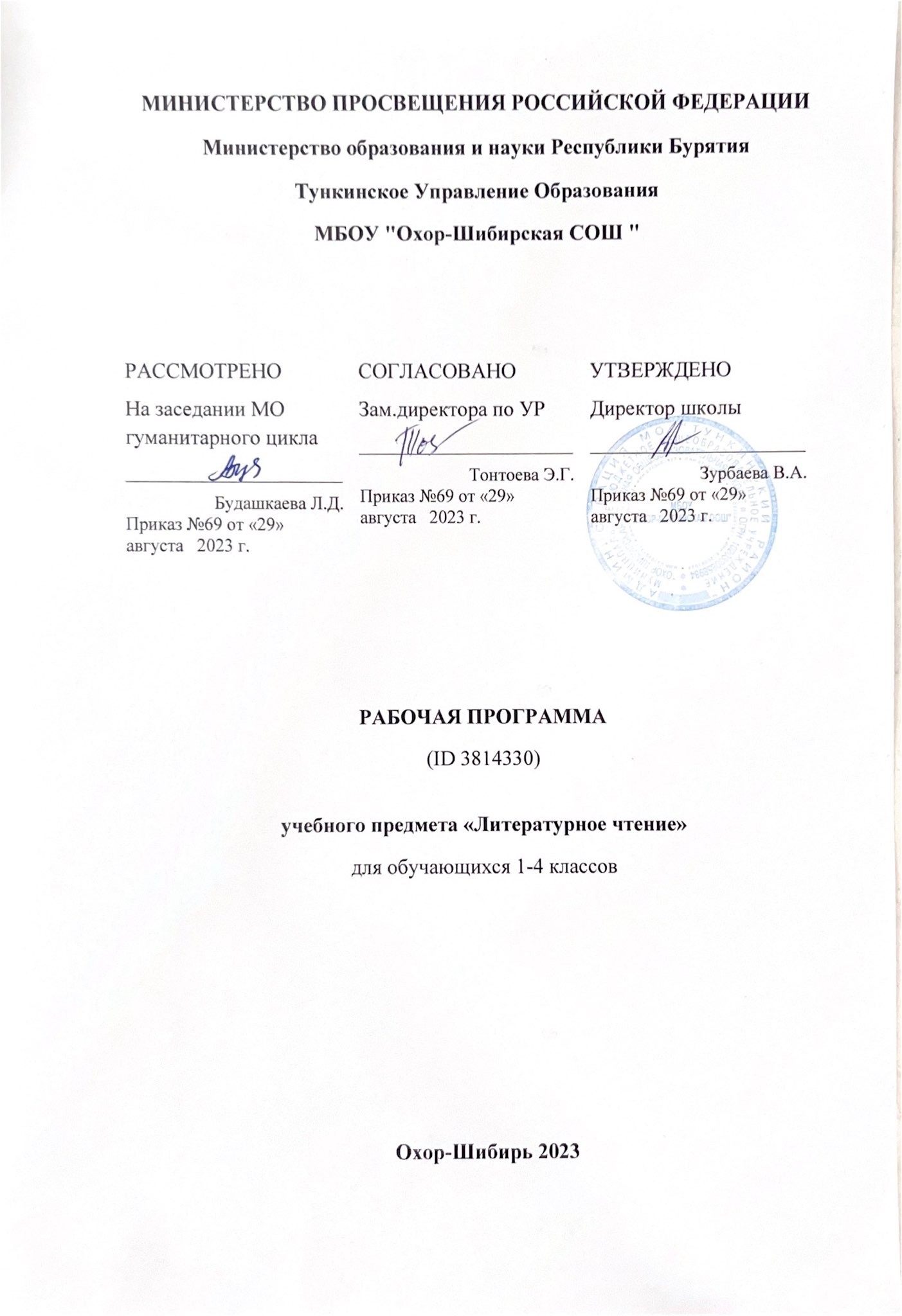 Аннотация к рабочей программе по учебному предмету «Литературное чтение» 1-4 классы УМК «Школа России» (ФОП НОО) 2023-2024 учебный годРабочие программы учебного предмета «Литературное чтение» разработаны наоснове авторской программы Л.Ф. Климановой, В.Г. Горецкого, М. В. Бойкиной «Литературное чтение». Литературное чтение — один из основных предметов в обучении младших школьников. Он формирует общеучебный навык чтения и умение работать с текстом, пробуждает интерес к чтению художественной литературы и способствует общему развитию ребёнка, его духовно-нравственному и эстетическому воспитанию. Главная цель - формирование навыка чтения, способов и приёмов работы над текстом и книгой. Задачи изучения предмета: – развивать у детей способность полноценно воспринимать художественное произведение, сопереживать героям, эмоционально откликаться на прочитанное; – учить детей чувствовать и понимать образный язык художественного произведения, выразительные средства, создающие художественный образ, развивать образное мышление учащихся; – формировать умение воссоздавать художественные образы литературного произведения, развивать творческое и воссоздающее воображение учащихся, ассоциативное мышление; – развивать поэтический слух детей, накапливать эстетический опыт слушания произведений изящной словесности, воспитывать художественный вкус; – формировать потребность в постоянном чтении книг, развивать интерес к литературному творчеству, творчеству писателей, создателей произведений словесного искусства; – обогащать чувственный опыт ребенка, его реальные представления об окружающем мире и природе; – формировать эстетическое отношение ребенка к жизни, приобщая его к классике художественной литературы; – обеспечивать достаточно глубокое понимание содержания произведений различного уровня сложности; – расширять кругозор детей через чтение книг различных жанров, разнообразных по содержанию и тематике, обогащать нравственно-эстетический и познавательный опыт ребенка; – обеспечивать развитие речи школьников и активно формировать навыки чтения и речевые умения; работать с различными типами текстов; – создавать условия для формирования потребности в самостоятельном чтении художественных произведений. В процессе освоения курса у младших школьников повышается уровень коммуникативной культуры: формируются умения составлять диалоги, высказывать собственное мнение, строить монолог в соответствии с речевой задачей, работать с различными видами текстов, самостоятельно пользоваться справочным аппаратом учебника, находить информацию в словарях, справочниках и энциклопедиях. На уроках литературного чтения формируется читательская компетентность, помогающая младшему школьнику осознать себя грамотным читателем, способным к использованию читательской деятельности для своего самообразования. Грамотный читатель обладает потребностью в постоянном чтении книг, владеет техникой чтения и приёмами работы с текстом, пониманием прочитанного и прослушанного произведения, знанием книг, умением их самостоятельно выбрать и оценить.ПОЯСНИТЕЛЬНАЯ ЗАПИСКАРабочая программа по учебному предмету «Литературное чтение» (предметная область «Русский язык и литературное чтение») соответствует Федеральной рабочей программе по учебному предмету «Литературное чтение» и включает пояснительную записку, содержание обучения, планируемые результаты освоения программы по литературному чтению. Пояснительная записка отражает общие цели и задачи изучения литературного чтения, место в структуре учебного плана, а также подходы к отбору содержания и планируемым результатам.Содержание обучения представлено тематическими блоками, которые предлагаются для обязательного изучения в каждом классе на уровне начального общего образования. Содержание обучения в каждом классе завершается перечнем универсальных учебных действий (познавательных, коммуникативных, регулятивных), которые возможно формировать средствами литературного чтения с учётом возрастных особенностей обучающихся.Планируемые результаты освоения программы по литературному чтению включают личностные, метапредметные результаты за период обучения, а также предметные достижения обучающегося за каждый год обучения на уровне начального общего образования.ОБЩАЯ ХАРАКТЕРИСТИКА УЧЕБНОГО ПРЕДМЕТА «ЛИТЕРАТУРНОЕ ЧТЕНИЕ»Программа по литературному чтению на уровне начального общего образования составлена на основе требований к результатам освоения программы начального общего образования ФГОС НОО, а также ориентирована на целевые приоритеты духовно-нравственного развития, воспитания и социализации обучающихся, сформулированные в федеральной рабочей программе воспитания.Литературное чтение – один из ведущих учебных предметов уровня начального общего образования, который обеспечивает, наряду с достижением предметных результатов, становление базового умения, необходимого для успешного изучения других предметов и дальнейшего обучения, читательской грамотности и закладывает основы интеллектуального, речевого, эмоционального, духовно-нравственного развития обучающихся.Литературное чтение призвано ввести обучающегося в мир художественной литературы, обеспечить формирование навыков смыслового чтения, способов и приёмов работы с различными видами текстов и книгой, знакомство с детской литературой и с учётом этого направлен на общее и литературное развитие обучающегося, реализацию творческих способностей обучающегося, а также на обеспечение преемственности в изучении систематического курса литературы.ЦЕЛИ ИЗУЧЕНИЯ УЧЕБНОГО ПРЕДМЕТА «ЛИТЕРАТУРНОЕ ЧТЕНИЕ»Приоритетная цель обучения литературному чтению – становление грамотного читателя, мотивированного к использованию читательской деятельности как средства самообразования и саморазвития, осознающего роль чтения в успешности обучения и повседневной жизни, эмоционально откликающегося на прослушанное или прочитанное произведение.Приобретённые обучающимися знания, полученный опыт решения учебных задач, а также сформированность предметных и универсальных действий в процессе изучения литературного чтения станут фундаментом обучения на уровне основного общего образования, а также будут востребованы в жизни.Достижение цели изучения литературного чтения определяется решением следующих задач:формирование у обучающихся положительной мотивации к систематическому чтению и слушанию художественной литературы и произведений устного народного творчества;достижение необходимого для продолжения образования уровня общего речевого развития;осознание значимости художественной литературы и произведений устного народного творчества для всестороннего развития личности человека;первоначальное представление о многообразии жанров художественных произведений и произведений устного народного творчества;овладение элементарными умениями анализа и интерпретации текста, осознанного использования при анализе текста изученных литературных понятий в соответствии с представленными предметными результатами по классам;овладение техникой смыслового чтения вслух, «про себя» (молча) и текстовой деятельностью, обеспечивающей понимание и использование информации для решения учебных задач.Программа по литературному чтению представляет вариант распределения предметного содержания по годам обучения с характеристикой планируемых результатов. Содержание программы по литературному чтению раскрывает следующие направления литературного образования обучающегося: речевая и читательская деятельности, круг чтения, творческая деятельность.В основу отбора произведений для литературного чтения положены общедидактические принципы обучения: соответствие возрастным возможностям и особенностям восприятия обучающимися фольклорных произведений и литературных текстов; представленность в произведениях нравственно-эстетических ценностей, культурных традиций народов России, отдельных произведений выдающихся представителей мировой детской литературы.Важным принципом отбора содержания программы по литературному чтению является представленность разных жанров, видов и стилей произведений, обеспечивающих формирование функциональной литературной грамотности обучающегося, а также возможность достижения метапредметных результатов, способности обучающегося воспринимать различные учебные тексты при изучении других предметов учебного плана начального общего образования.Планируемые результаты изучения литературного чтения включают личностные, метапредметные результаты за период обучения, а также предметные достижения обучающегося за каждый год обучения на уровне начального общего образования.МЕСТО УЧЕБНОГО ПРЕДМЕТА «ЛИТЕРАТУРНОЕ ЧТЕНИЕ» В УЧЕБНОМ ПЛАНЕПредмет «Литературное чтение» преемственен по отношению к предмету «Литература», который изучается в основной школе.На литературное чтение в 1 классе отводится 132 часа (из них не менее 80 часов составляет вводный интегрированный учебный курс «Обучение грамоте»), во 2-4 классах по 136 часов (4 часа в неделю в каждом классе).ПЛАНИРУЕМЫЕ ОБРАЗОВАТЕЛЬНЫЕ РЕЗУЛЬТАТЫИзучение литературного чтения в 1-4 классах направлено на достижение обучающимися личностных, метапредметных и предметных результатов освоения учебного предмета.ЛИЧНОСТНЫЕ РЕЗУЛЬТАТЫЛичностные результаты освоения программы предмета «Литературное чтение» достигаются в процессе единства учебной и воспитательной деятельности, обеспечивающей позитивную динамику развития личности младшего школьника, ориентированную на процессы самопознания, саморазвития и самовоспитания. Личностные результаты освоения программы предмета «Литературное чтение» отражают освоение младшими школьниками социально значимых норм и отношений, развитие позитивного отношения обучающихся к общественным, традиционным, социокультурным и духовно-нравственным ценностям, приобретение опыта применения сформированных представлений и отношений на практике.Гражданско-патриотическое воспитание:становление ценностного отношения к своей Родине – России, малой родине, проявление интереса к изучению родного языка, истории и культуре Российской Федерации, понимание естественной связи прошлого и настоящего в культуре общества;осознание своей этнокультурной и российской гражданской идентичности, сопричастности к прошлому, настоящему и будущему своей страны и родного края, проявление уважения к традициям и культуре своего и других народов в процессе восприятия и анализа произведений выдающихся представителей русской литературы и творчества народов России;первоначальные представления о человеке как члене общества, о правах и ответственности, уважении и достоинстве человека, о нравственно-этических нормах поведения и правилах межличностных отношений.Духовно-нравственное воспитание:освоение опыта человеческих взаимоотношений, признаки индивидуальности каждого человека, проявление сопереживания, уважения, любви, доброжелательности и других моральных качеств к родным, близким и чужим людям, независимо от их национальности, социального статуса, вероисповедания;осознание этических понятий, оценка поведения и поступков персонажей художественных произведений в ситуации нравственного выбора;выражение своего видения мира, индивидуальной позиции посредством накопления и систематизации литературных впечатлений, разнообразных по эмоциональной окраске;неприятие любых форм поведения, направленных на причинение физического и морального вреда другим людям Эстетическое воспитание:проявление уважительного отношения и интереса к художественной культуре, к различным видам искусства, восприимчивость к разным видам искусства, традициям и творчеству своего и других народов, готовность выражать своё отношение в разных видах художественной деятельности;приобретение эстетического опыта слушания, чтения и эмоционально-эстетической оценки произведений фольклора и художественной литературы;понимание образного языка художественных произведений, выразительных средств, создающих художественный образ.Трудовое воспитание:осознание ценности труда в жизни человека и общества, ответственное потребление и бережное отношение к результатам труда, навыки участия в различных видах трудовой деятельности, интерес к различным профессиям.Экологическое воспитание:бережное отношение к природе, осознание проблем взаимоотношений человека и животных, отражённых в литературных произведениях;неприятие действий, приносящих ей вред.Ценности научного познания:ориентация в деятельности на первоначальные представления о научной картине мира, понимание важности слова как средства создания словесно-художественного образа, способа выражения мыслей, чувств, идей автора;овладение смысловым чтением для решения различного уровня учебных и жизненных задач;потребность в самостоятельной читательской деятельности, саморазвитии средствами литературы, развитие познавательного интереса, активности, инициативности, любознательности и самостоятельности в познании произведений фольклора и художественной литературы, творчества писателей.МЕТАПРЕДМЕТНЫЕ РЕЗУЛЬТАТЫВ результате изучения предмета «Литературное чтение» в начальной школе у обучающихся будут сформированы познавательные универсальные учебные действия:базовые логические действия:сравнивать произведения по теме, главной мысли (морали), жанру, соотносить произведение и его автора, устанавливать основания для сравнения произведений, устанавливать аналогии;объединять произведения по жанру, авторской принадлежности;определять существенный признак для классификации, классифицировать произведения по темам, жанрам и видам;находить закономерности и противоречия при анализе сюжета (композиции), восстанавливать нарушенную последовательность событий (сюжета), составлять аннотацию, отзыв по предложенному алгоритму;выявлять недостаток информации для решения учебной (практической) задачи на основе предложенного алгоритма;устанавливать причинно-следственные связи в сюжете фольклорного и художественного текста, при составлении плана, пересказе текста, характеристике поступков героев;базовые исследовательские действия:определять разрыв между реальным и желательным состоянием объекта (ситуации) на основе предложенных учителем вопросов;формулировать с помощью учителя цель, планировать изменения объекта, ситуации;сравнивать несколько вариантов решения задачи, выбирать наиболее подходящий (на основе предложенных критериев);проводить по предложенному плану опыт, несложное исследование по установлению особенностей объекта изучения и связей между объектами (часть – целое, причина – следствие);формулировать выводы и подкреплять их доказательствами на основе результатов проведённого наблюдения (опыта, классификации, сравнения, исследования);прогнозировать возможное развитие процессов, событий и их последствия в аналогичных или сходных ситуациях;работа с информацией:выбирать источник получения информации;согласно заданному алгоритму находить в предложенном источнике информацию, представленную в явном виде;распознавать достоверную и недостоверную информацию самостоятельно или на основании предложенного учителем способа её проверки;соблюдать с помощью взрослых (учителей, родителей (законных представителей) правила информационной безопасности при поиске информации в сети Интернет;анализировать и создавать текстовую, видео, графическую, звуковую информацию в соответствии с учебной задачей;самостоятельно создавать схемы, таблицы для представления информации.К концу обучения в начальной школе у обучающегося формируются коммуникативные универсальные учебные действия:общение:воспринимать и формулировать суждения, выражать эмоции в соответствии с целями и условиями общения в знакомой среде;проявлять уважительное отношение к собеседнику, соблюдать правила ведения диалога и дискуссии;признавать возможность существования разных точек зрения;корректно и аргументированно высказывать своё мнение;строить речевое высказывание в соответствии с поставленной задачей;создавать устные и письменные тексты (описание, рассуждение, повествование);готовить небольшие публичные выступления;подбирать иллюстративный материал (рисунки, фото, плакаты) к тексту выступления.К концу обучения в начальной школе у обучающегося формируются регулятивные универсальные учебные действия:самоорганизация:планировать действия по решению учебной задачи для получения результата;выстраивать последовательность выбранных действий;самоконтроль:устанавливать причины успеха/неудач учебной деятельности;корректировать свои учебные действия для преодоления ошибок.Совместная деятельность:формулировать краткосрочные и долгосрочные цели (индивидуальные с учётом участия в коллективных задачах) в стандартной (типовой) ситуации на основе предложенного формата планирования, распределения промежуточных шагов и сроков;принимать цель совместной деятельности, коллективно строить действия по её достижению: распределять роли, договариваться, обсуждать процесс и результат совместной работы;проявлять готовность руководить, выполнять поручения, подчиняться;ответственно выполнять свою часть работы;оценивать свой вклад в общий результат;выполнять совместные проектные задания с опорой на предложенные образцы.ПРЕДМЕТНЫЕ РЕЗУЛЬТАТЫПредметные результаты освоения программы начального общего образования по учебному предмету «Литературное чтение» отражают специфику содержания предметной области, ориентированы на применение знаний, умений и навыков обучающимися в различных учебных ситуациях и жизненных условиях и представлены по годам обучения.1 КЛАССпонимать ценность чтения для решения учебных задач и применения в различных жизненных ситуациях: отвечать на вопрос о важности чтения для личного развития, находить в художественных произведениях отражение нравственных ценностей, традиций, быта разных народов;владеть техникой слогового плавного чтения с переходом на чтение целыми словами, читать осознанно вслух целыми словами без пропусков и перестановок букв и слогов доступные для восприятия и небольшие по объёму произведения в темпе не менее 30 слов в минуту (без отметочного оценивания);читать наизусть с соблюдением орфоэпических и пунктуационных норм не менее 2 стихотворений о Родине, о детях, о семье, о родной природе в разные времена года;различать прозаическую (нестихотворную) и стихотворную речь;различать и называть отдельные жанры фольклора (устного народного творчества) и художественной литературы (загадки, пословицы, потешки, сказки (фольклорные и литературные), рассказы, стихотворения);понимать содержание прослушанного/прочитанного произведения: отвечать на вопросы по фактическому содержанию произведения;владеть элементарными умениями анализа текста прослушанного/прочитанного произведения: определять последовательность событий в произведении, характеризовать поступки (положительные или отрицательные) героя, объяснять значение незнакомого слова с использованием словаря;участвовать в обсуждении прослушанного/прочитанного произведения: отвечать на вопросы о впечатлении от произведения, использовать в беседе изученные литературные понятия (автор, герой, тема, идея, заголовок, содержание произведения), подтверждать свой ответ примерами из текста;пересказывать (устно) содержание произведения с соблюдением последовательности событий, с опорой на предложенные ключевые слова, вопросы, рисунки, предложенный план;читать по ролям с соблюдением норм произношения, расстановки ударения;составлять высказывания по содержанию произведения (не менее 3 предложений) по заданному алгоритму;сочинять небольшие тексты по предложенному началу и др. (не менее 3 предложений);ориентироваться в книге/учебнике по обложке, оглавлению, иллюстрациям;выбирать книги для самостоятельного чтения по совету взрослого и с учётом рекомендательного списка, рассказывать о прочитанной книге по предложенному алгоритму;обращаться к справочной литературе для получения дополнительной информации в соответствии с учебной задачей.2 КЛАССобъяснять важность чтения для решения учебных задач и применения в различных жизненных ситуациях: переходить от чтения вслух к чтению про себя в соответствии с учебной задачей, обращаться к разным видам чтения (изучающее, ознакомительное, поисковое выборочное, просмотровое выборочное), находить в фольклоре и литературных произведениях отражение нравственных ценностей, традиций, быта, культуры разных народов, ориентироваться в нравственно-этических понятиях в контексте изученных произведений;читать вслух целыми словами без пропусков и перестановок букв и слогов доступные по восприятию и небольшие по объёму прозаические и стихотворные произведения в темпе не менее 40 слов в минуту (без отметочного оценивания);читать наизусть с соблюдением орфоэпических и пунктуационных норм не менее 3 стихотворений о Родине, о детях, о семье, о родной природе в разные времена года;различать прозаическую и стихотворную речь: называть особенности стихотворного произведения (ритм, рифма);понимать содержание, смысл прослушанного/прочитанного произведения: отвечать и формулировать вопросы по фактическому содержанию произведения;различать и называть отдельные жанры фольклора (считалки, загадки, пословицы, потешки, небылицы, народные песни, скороговорки, сказки о животных, бытовые и волшебные) и художественной литературы (литературные сказки, рассказы, стихотворения, басни);владеть элементарными умениями анализа и интерпретации текста: определять тему и главную мысль, воспроизводить последовательность событий в тексте произведения, составлять план текста (вопросный, номинативный);описывать характер героя, находить в тексте средства изображения (портрет) героя и выражения его чувств, оценивать поступки героев произведения, устанавливать взаимосвязь между характером героя и его поступками, сравнивать героев одного произведения по предложенным критериям, характеризовать отношение автора к героям, его поступкам;объяснять значение незнакомого слова с опорой на контекст и с использованием словаря; находить в тексте примеры использования слов в прямом и переносном значении;осознанно применять для анализа текста изученные понятия (автор, литературный герой, тема, идея, заголовок, содержание произведения, сравнение, эпитет);участвовать в обсуждении прослушанного/прочитанного произведения: понимать жанровую принадлежность произведения, формулировать устно простые выводы, подтверждать свой ответ примерами из текста;пересказывать (устно) содержание произведения подробно, выборочно, от лица героя, от третьего лица;читать по ролям с соблюдением норм произношения, расстановки ударения, инсценировать небольшие эпизоды из произведения;составлять высказывания на заданную тему по содержанию произведения (не менее 5 предложений);сочинять по аналогии с прочитанным загадки, небольшие сказки, рассказы;ориентироваться в книге/учебнике по обложке, оглавлению, аннотации, иллюстрациям, предисловию, условным обозначениям;выбирать книги для самостоятельного чтения с учётом рекомендательного списка, используя картотеки, рассказывать о прочитанной книге;использовать справочную литературу для получения дополнительной информации в соответствии с учебной задачей.3 КЛАССотвечать на вопрос о культурной значимости устного народного творчества и художественной литературы, находить в фольклоре и литературных произведениях отражение нравственных ценностей, традиций, быта, культуры разных народов, ориентироваться в нравственно-этических понятиях в контексте изученных произведений;читать вслух и про себя в соответствии с учебной задачей, использовать разные виды чтения (изучающее, ознакомительное, поисковое выборочное, просмотровое выборочное);читать вслух целыми словами без пропусков и перестановок букв и слогов доступные по восприятию и небольшие по объёму прозаические и стихотворные произведения в темпе не менее 60 слов в минуту (без отметочного оценивания);читать наизусть не менее 4 стихотворений в соответствии с изученной тематикой произведений;различать художественные произведения и познавательные тексты;различать прозаическую и стихотворную речь: называть особенности стихотворного произведения (ритм, рифма, строфа), отличать лирическое произведение от эпического;понимать жанровую принадлежность, содержание, смысл прослушанного/прочитанного произведения: отвечать и формулировать вопросы к учебным и художественным текстам;различать и называть отдельные жанры фольклора (считалки, загадки, пословицы, потешки, небылицы, народные песни, скороговорки, сказки о животных, бытовые и волшебные) и художественной литературы (литературные сказки, рассказы, стихотворения, басни), приводить примеры произведений фольклора разных народов России;владеть элементарными умениями анализа и интерпретации текста: формулировать тему и главную мысль, определять последовательность событий в тексте произведения, выявлять связь событий, эпизодов текста; составлять план текста (вопросный, номинативный, цитатный);характеризовать героев, описывать характер героя, давать оценку поступкам героев, составлять портретные характеристики персонажей; выявлять взаимосвязь между поступками, мыслями, чувствами героев, сравнивать героев одного произведения и сопоставлять их поступки по предложенным критериям (по аналогии или по контрасту);отличать автора произведения от героя и рассказчика, характеризовать отношение автора к героям, поступкам, описанной картине, находить в тексте средства изображения героев (портрет), описание пейзажа и интерьера;объяснять значение незнакомого слова с опорой на контекст и с использованием словаря; находить в тексте примеры использования слов в прямом и переносном значении, средств художественной выразительности (сравнение, эпитет, олицетворение);осознанно применять изученные понятия (автор, мораль басни, литературный герой, персонаж, характер, тема, идея, заголовок, содержание произведения, эпизод, смысловые части, композиция, сравнение, эпитет, олицетворение);участвовать в обсуждении прослушанного/прочитанного произведения: строить монологическое и диалогическое высказывание с соблюдением орфоэпических и пунктуационных норм, устно и письменно формулировать простые выводы, подтверждать свой ответ примерами из текста; использовать в беседе изученные литературные понятия;пересказывать произведение (устно) подробно, выборочно, сжато (кратко), от лица героя, с изменением лица рассказчика, от третьего лица;при анализе и интерпретации текста использовать разные типы речи (повествование, описание, рассуждение) с учётом специфики учебного и художественного текстов;читать по ролям с соблюдением норм произношения, инсценировать небольшие эпизоды из произведения;составлять устные и письменные высказывания на основе прочитанного/прослушанного текста на заданную тему по содержанию произведения (не менее 8 предложений), корректировать собственный письменный текст;составлять краткий отзыв о прочитанном произведении по заданному алгоритму;сочинять тексты, используя аналогии, иллюстрации, придумывать продолжение прочитанного произведения;использовать в соответствии с учебной задачей аппарат издания (обложку, оглавление, аннотацию, иллюстрации, предисловие, приложения, сноски, примечания);выбирать книги для самостоятельного чтения с учётом рекомендательного списка, используя картотеки, рассказывать о прочитанной книге;использовать справочные издания, в том числе верифицированные электронные образовательные и информационные ресурсы, включённые в федеральный перечень. 4 КЛАССосознавать значимость художественной литературы и фольклора для всестороннего развития личности человека, находить в произведениях отражение нравственных ценностей, фактов бытовой и духовной культуры народов России и мира, ориентироваться в нравственно-этических понятиях в контексте изученных произведений;демонстрировать интерес и положительную мотивацию к систематическому чтению и слушанию художественной литературы и произведений устного народного творчества: формировать собственный круг чтения;читать вслух и про себя в соответствии с учебной задачей, использовать разные виды чтения (изучающее, ознакомительное, поисковое выборочное, просмотровое выборочное);читать вслух целыми словами без пропусков и перестановок букв и слогов доступные по восприятию и небольшие по объёму прозаические и стихотворные произведения в темпе не менее 80 слов в минуту (без отметочного оценивания);читать наизусть не менее 5 стихотворений в соответствии с изученной тематикой произведений;различать художественные произведения и познавательные тексты;различать прозаическую и стихотворную речь: называть особенности стихотворного произведения (ритм, рифма, строфа), отличать лирическое произведение от эпического;понимать жанровую принадлежность, содержание, смысл прослушанного/прочитанного произведения: отвечать и формулировать вопросы (в том числе проблемные) к познавательным, учебным и художественным текстам;различать и называть отдельные жанры фольклора (считалки, загадки, пословицы, потешки, небылицы, народные песни, скороговорки, сказки о животных, бытовые и волшебные), приводить примеры произведений фольклора разных народов России;соотносить читаемый текст с жанром художественной литературы (литературные сказки, рассказы, стихотворения, басни), приводить примеры разных жанров литературы России и стран мира;владеть элементарными умениями анализа и интерпретации текста: определять тему и главную мысль, последовательность событий в тексте произведения, выявлять связь событий, эпизодов текста;характеризовать героев, давать оценку их поступкам, составлять портретные характеристики персонажей, выявлять взаимосвязь между поступками и мыслями, чувствами героев, сравнивать героев одного произведения по самостоятельно выбранному критерию (по аналогии или по контрасту), характеризовать собственное отношение к героям, поступкам; находить в тексте средства изображения героев (портрет) и выражения их чувств, описание пейзажа и интерьера, устанавливать причинно-следственные связи событий, явлений, поступков героев;объяснять значение незнакомого слова с опорой на контекст и с использованием словаря; находить в тексте примеры использования слов в прямом и переносном значении, средства художественной выразительности (сравнение, эпитет, олицетворение, метафора);осознанно применять изученные понятия (автор, мораль басни, литературный герой, персонаж, характер, тема, идея, заголовок, содержание произведения, эпизод, смысловые части, композиция, сравнение, эпитет, олицетворение, метафора, лирика, эпос, образ);участвовать в обсуждении прослушанного/прочитанного произведения: строить монологическое и диалогическое высказывание с соблюдением норм русского литературного языка (норм произношения, словоупотребления, грамматики); устно и письменно формулировать простые выводы на основе прослушанного/прочитанного текста, подтверждать свой ответ примерами из текста;составлять план текста (вопросный, номинативный, цитатный), пересказывать (устно) подробно, выборочно, сжато (кратко), от лица героя, с изменением лица рассказчика, от третьего лица;читать по ролям с соблюдением норм произношения, расстановки ударения, инсценировать небольшие эпизоды из произведения;составлять устные и письменные высказывания на заданную тему по содержанию произведения (не менее 10 предложений), писать сочинения на заданную тему, используя разные типы речи (повествование, описание, рассуждение), корректировать собственный текст с учётом правильности, выразительности письменной речи;составлять краткий отзыв о прочитанном произведении по заданному алгоритму;сочинять по аналогии с прочитанным, составлять рассказ по иллюстрациям, от имени одного из героев, придумывать продолжение прочитанного произведения (не менее 10 предложений);использовать в соответствии с учебной задачей аппарат издания (обложку, оглавление, аннотацию, иллюстрации, предисловие, приложения, сноски, примечания);выбирать книги для самостоятельного чтения с учётом рекомендательного списка, используя картотеки, рассказывать о прочитанной книге;использовать справочную литературу, электронные образовательные и информационные ресурсы информационно-коммуникационной сети Интернет (в условиях контролируемого входа), для получения дополнительной информации в соответствии с учебной задачей.СОДЕРЖАНИЕ УЧЕБНОГО ПРЕДМЕТА1 КЛАССОбучение грамоте[1]Развитие речиСоставление небольших рассказов на основе собственных игр, занятий. Участие в диалоге. Понимание текста при его прослушивании и при самостоятельном чтении вслух.ФонетикаЗвуки речи. Единство звукового состава слова и его значения. Установление последовательности звуков в слове и определение количества звуков.ЧтениеСлоговое чтение (ориентация на букву, обозначающую гласный звук). Плавное слоговое чтение и чтение целыми словами со скоростью, соответствующей индивидуальному темпу. Осознанное чтение слов, словосочетаний, предложений. Чтение с интонациями и паузами в соответствии со знаками препинания. Выразительное чтение на материале небольших прозаических текстов и стихотворений.Орфоэпическое чтение (при переходе к чтению целыми словами). Орфографическое чтение (проговаривание) как средство самоконтроля при письме под диктовку и при списывании.СИСТЕМАТИЧЕСКИЙ КУРССказка фольклорная (народная) и литературная (авторская). Восприятие текста произведений художественной литературы и устного народного творчества (не менее четырёх произведений). Фольклорная и литературная (авторская) сказка: сходство и различия. Реальность и волшебство в сказке. Событийная сторона сказок: последовательность событий в фольклорной (народной) и литературной (авторской) сказке. Отражение сюжета в иллюстрациях. Герои сказочных произведений. Нравственные ценности и идеи, традиции, быт, культура в русских народных и литературных (авторских) сказках, поступки, отражающие нравственные качества (отношение к природе, людям, предметам).Произведения для чтения: народные сказки о животных «Лисица и тетерев», «Лиса и рак», литературные (авторские) сказки К.Д. Ушинский «Петух и собака», сказки В.Г.Сутеева «Кораблик», «Под грибом» и другие (по выбору). Произведения о детях и для детей. Понятие «тема произведения» (общее представление): чему посвящено, о чём рассказывает. Главная мысль произведения: его основная идея (чему учит? какие качества воспитывает?). Произведения одной темы, но разных жанров: рассказ, стихотворение, сказка (общее представление на примере не менее шести произведений К. Д. Ушинского, Л. Н. Толстого, Е. А. Пермяка, В. А. Осеевой, А. Л. Барто, Ю. И. Ермолаева). Характеристика героя произведения, общая оценка поступков. Понимание заголовка произведения, его соотношения с содержанием произведения и его идеей. Осознание нравственно-этических понятий: друг, дружба, забота, труд, взаимопомощь.Произведения для чтения: К.Д. Ушинский «Худо тому, кто добра не делает никому», Л.Н. Толстой «Косточка», Е.А. Пермяк «Торопливый ножик»,В.А. Осеева «Три товарища», А.Л. Барто «Я – лишний», Ю.И. Ермолаев «Лучший друг» и другие (по выбору).Произведения о родной природе. Восприятие и самостоятельное чтение поэтических произведений о природе (на примере трёх-четырёх доступных произведений А. К. Толстого, А. Н. Плещеева, Е. Ф. Трутневой, С. Я. Маршака и др.). Тема поэтических произведений: звуки и краски природы, времена года, человек и природа; Родина, природа родного края. Особенности стихотворной речи, сравнение с прозаической: рифма, ритм (практическое ознакомление). Настроение, которое рождает поэтическое произведение. Отражение нравственной идеи в произведении: любовь к Родине, природе родного края. Иллюстрация к произведению как отражение эмоционального отклика на произведение. Выразительное чтение поэзии. Роль интонации при выразительном чтении. Интонационный рисунок выразительного чтения: ритм, темп, сила голоса.Устное народное творчество – малые фольклорные жанры (не менее шести произведений). Многообразие малых жанров устного народного творчества: потешка, загадка, пословица, их назначение (веселить, потешать, играть, поучать). Особенности разных малых фольклорных жанров. Потешка – игровой народный фольклор. Загадки – средство воспитания живости ума, сообразительности. Пословицы – проявление народной мудрости, средство воспитания понимания жизненных правил.Произведения для чтения: потешки, загадки, пословицы.Произведения о братьях наших меньших (трёх-четырёх авторов по выбору) – герои произведений. Цель и назначение произведений о взаимоотношениях человека и животных – воспитание добрых чувств и бережного отношения к животным. Виды текстов: художественный и научно-познавательный, их сравнение. Характеристика героя: описание его внешности. Осознание нравственно-этических понятий: любовь и забота о животных.Произведения для чтения: В.В. Бианки «Лис и Мышонок», Е.И. Чарушин «Про Томку», М.М. Пришвин «Ёж», Н.И. Сладков «Лисица и Ёж» и другие.Произведения о маме. Восприятие и самостоятельное чтение произведений о маме (не менее одного автора по выбору, на примере доступных произведений Е. А. Благининой, А. Л. Барто, А. В. Митяева и др.). Осознание нравственно-этических понятий: чувство любви как привязанность одного человека к другому (матери к ребёнку, детей к матери, близким), проявление любви и заботы о родных людях.Произведения для чтения: Е.А. Благинина «Посидим в тишине», А.Л. Барто «Мама», А.В. Митяев «За что я люблю маму» и другие (по выбору).Фольклорные и авторские произведения о чудесах и фантазии (не менее трёх произведений). Способность автора произведения замечать чудесное в каждом жизненном проявлении, необычное в обыкновенных явлениях окружающего мира. Сочетание в произведении реалистических событий с необычными, сказочными, фантастическими.Произведения для чтения: Р.С. Сеф «Чудо», В.В. Лунин «Я видел чудо», Б.В. Заходер «Моя Вообразилия», Ю.П. Мориц «Сто фантазий» и другие (по выбору).Библиографическая культура (работа с детской книгой). Представление о том, что книга – источник необходимых знаний. Обложка, оглавление, иллюстрации – элементы ориентировки в книге. Умение использовать тематический каталог при выборе книг в библиотеке.Изучение литературного чтения в 1 классе способствует освоению на пропедевтическом уровне ряда универсальных учебных действий: познавательных универсальных учебных действий, коммуникативных универсальных учебных действий, регулятивных универсальных учебных действий, совместной деятельности. Базовые логические действия как часть познавательных универсальных учебных действий способствуют формированию умений:читать вслух целыми словами без пропусков и перестановок букв и слогов доступные по восприятию и небольшие по объёму прозаические и стихотворные произведения;понимать фактическое содержание прочитанного или прослушанного текста;ориентироваться в терминах и понятиях: фольклор, малые фольклорные жанры, тема, идея, заголовок, содержание произведения, сказка (фольклорная и литературная), автор, герой, рассказ, стихотворение (в пределах изученного);различать и группировать произведения по жанрам (загадки, пословицы, сказки (фольклорная и литературная), стихотворение, рассказ);анализировать текст: определять тему, устанавливать последовательность событий в произведении, характеризовать героя, давать положительную или отрицательную оценку его поступкам, задавать вопросы по фактическому содержанию;сравнивать произведения по теме, настроению, которое оно вызывает.Работа с информацией как часть познавательных универсальных учебных действий способствует формированию умений:понимать, что текст произведения может быть представлен в иллюстрациях, различных видах зрительного искусства (фильм, спектакль и другие);соотносить иллюстрацию с текстом произведения, читать отрывки из текста, которые соответствуют иллюстрации.Коммуникативные универсальные учебные действия способствуют формированию умений:читать наизусть стихотворения, соблюдать орфоэпические и пунктуационные нормы;участвовать в беседе по обсуждению прослушанного или прочитанного текста: слушать собеседника, отвечать на вопросы, высказывать своё отношение к обсуждаемой проблеме;пересказывать (устно) содержание произведения с опорой на вопросы, рисунки, предложенный план;объяснять своими словами значение изученных понятий;описывать своё настроение после слушания (чтения) стихотворений, сказок, рассказов.Регулятивные универсальные учебные действия способствуют формированию умений:понимать и удерживать поставленную учебную задачу, в случае необходимости обращаться за помощью к учителю;проявлять желание самостоятельно читать, совершенствовать свой навык чтения; с помощью учителя оценивать свои успехи (трудности) в освоении читательской деятельности.Совместная деятельность способствует формированию умений:проявлять желание работать в парах, небольших группах;проявлять культуру взаимодействия, терпение, умение договариваться, ответственно выполнять свою часть работы.2 КЛАССО нашей Родине. Круг чтения: произведения о Родине (на примере не менее трёх стихотворений И. С. Никитина, Ф. П. Савинова, А. А. Прокофьева и др.). Патриотическое звучание произведений о родном крае и природе. Отражение в произведениях нравственно-этических понятий: любовь к Родине, родному краю, Отечеству. Анализ заголовка, соотнесение его с главной мыслью и идеей произведения. Иллюстрация к произведению как отражение эмоционального отклика на произведение. Отражение темы. Родины в изобразительном искусстве (пейзажи И. И. Левитана, И. И. Шишкина, В. Д. Поленова и др.).Произведения для чтения: И.С. Никитин «Русь», Ф.П. Савинов «Родина», А.А. Прокофьев «Родина» и другие (по выбору).Фольклор (устное народное творчество). Произведения малых жанров фольклора (потешки, считалки, пословицы, скороговорки, небылицы, загадки по выбору). Шуточные фольклорные произведения – скороговорки, небылицы. Особенности скороговорок, их роль в речи. Игра со словом, «перевёртыш событий» как основа построения небылиц. Ритм и счёт – основные средства выразительности и построения считалки. Народные песни, их особенности. Загадка как жанр фольклора, тематические группы загадок. Сказка – выражение народной мудрости, нравственная идея фольклорных сказок. Особенности сказок разного вида (о животных, бытовые, волшебные). Особенности сказок о животных: сказки народов России. Бытовая сказка: герои, место действия, особенности построения и языка. Диалог в сказке. Понятие о волшебной сказке (общее представление): наличие присказки, постоянные эпитеты, волшебные герои. Фольклорные произведения народов России: отражение в сказках народного быта и культуры.Произведения для чтения: потешки, считалки, пословицы, скороговорки, загадки, народные песни, русская народная сказка «Каша из топора», русская народная сказка «У страха глаза велики», русская народная сказка «Зимовье зверей», русская народная сказка «Снегурочка», сказки народов России (1-2 произведения) и другие.Звуки и краски родной природы в разные времена года. Тема природы в разные времена года (осень, зима, весна, лето) в произведениях литературы (по выбору, не менее пяти авторов). Эстетическое восприятие явлений природы (звуки, краски времён года). Средства выразительности при описании природы: сравнение и эпитет. Настроение, которое создаёт пейзажная лирика. Иллюстрация как отражение эмоционального отклика на произведение. Отражение темы «Времена года» в картинах художников (на примере пейзажей И. И. Левитана, В. Д. Поленова, А. И. Куинджи, И. И. Шишкина и др.) и музыкальных произведениях (например, произведения П. И. Чайковского, А. Вивальди и др.). Произведения для чтения: А.С. Пушкин «Уж небо осенью дышало…», «Вот север, тучи нагоняя…», А.А. Плещеев «Осень», А.К. Толстой «Осень. Обсыпается наш сад…», М.М. Пришвин «Осеннее утро», Г.А. Скребицкий «Четыре художника», Ф.И. Тютчев «Чародейкою Зимою», «Зима недаром злится», И.С. Соколов-Микитов «Зима в лесу», С.А. Есенин «Поёт зима – аукает…», И.З. Суриков «Лето» и другие.О детях и дружбе. Круг чтения: тема дружбы в художественном произведении (расширение круга чтения: не менее четырёх произведений Н.Н. Носова, В.А. Осеевой, В.Ю. Драгунского, В.В. Лунина и др.). Отражение в произведениях нравственно-этических понятий: дружба, терпение, уважение, помощь друг другу. Главная мысль произведения. Герой произведения (введение понятия «главный герой»), его характеристика (портрет), оценка поступков.Произведения для чтения: Л.Н. Толстой «Филиппок», Е.А. Пермяк «Две пословицы», Ю.И. Ермолаев «Два пирожных», В.А. Осеева «Синие листья», Н.Н. Носов «На горке», «Заплатка», А.Л. Барто «Катя», В.В. Лунин «Я и Вовка», В.Ю. Драгунский «Тайное становится явным» и другие (по выбору).Мир сказок. Фольклорная (народная) и литературная (авторская) сказка: «бродячие» сюжеты (произведения по выбору, не менее четырёх). Фольклорная основа авторских сказок: сравнение сюжетов, героев, особенностей языка. Составление плана произведения: части текста, их главные темы. Иллюстрации, их значение в раскрытии содержания произведения.Произведения для чтения: народная сказка «Золотая рыбка», А.С. Пушкин «Сказка о рыбаке и рыбке», народная сказка «Морозко», В.Ф. Одоевский «Мороз Иванович», В.И. Даль «Девочка Снегурочка» и другие.О братьях наших меньших. Жанровое многообразие произведений о животных (песни, загадки, сказки, басни, рассказы, стихотворения; произведения по выбору, не менее пяти авторов). Дружба людей и животных – тема литературы (произведения Е. И. Чарушина, В. В. Бианки, С. В. Михалкова, Б. С. Житкова, М. М. Пришвина и др.). Отражение образов животных в фольклоре (русские народные песни, загадки, сказки). Герои стихотворных и прозаических произведений о животных. Описание животных в художественном и научно-познавательном тексте. Нравственно-этические понятия: отношение человека к животным (любовь и забота). Особенности басни как жанра литературы, прозаические и стихотворные басни (на примере произведений И. А. Крылова, Л. Н. Толстого). Мораль басни как нравственный урок (поучение). Знакомство с художниками-иллюстраторами, анималистами (без использования термина): Е. И. Чарушин, В. В. Бианки.Произведения для чтения: И.А. Крылов «Лебедь, Щука и Рак», Л.Н. Толстой «Лев и мышь», М.М. Пришвин «Ребята и утята», Б.С. Житков «Храбрый утёнок», В.Д. Берестов «Кошкин щенок», В.В. Бианки «Музыкант», Е.И. Чарушин «Страшный рассказ», С.В. Михалков «Мой щенок» и другие (по выбору).О наших близких, о семье. Тема семьи, детства, взаимоотношений взрослых и детей в творчестве писателей и фольклорных произведениях (по выбору). Отражение нравственных семейных ценностей в произведениях о семье: любовь и сопереживание, уважение и внимание к старшему поколению, радость общения и защищённость в семье. Тема художественных произведений: Международный женский день, День Победы.Произведения для чтения: Л.Н. Толстой «Отец и сыновья», А.А. Плещеев «Песня матери», В.А. Осеева «Сыновья», С.В. Михалков «Быль для детей», С.А. Баруздин «Салют» и другое (по выбору).Зарубежная литература. Круг чтения: литературная (авторская) сказка (не менее двух произведений): зарубежные писатели-сказочники (Ш. Перро, Х.-К. Андерсен и др.). Характеристика авторской сказки: герои, особенности построения и языка. Сходство тем и сюжетов сказок разных народов. Составление плана художественного произведения: части текста, их главные темы. Иллюстрации, их значение в раскрытии содержания произведения.Произведения для чтения: Ш. Перро «Кот в сапогах», Х.-К. Андерсен «Пятеро из одного стручка» и другие (по выбору).Библиографическая культура (работа с детской книгой и справочной литературой). Книга как источник необходимых знаний. Элементы книги: содержание или оглавление, аннотация, иллюстрация. Выбор книг на основе рекомендательного списка, тематические картотеки библиотеки. Книга учебная, художественная, справочная.Изучение литературного чтения во 2 классе способствует освоению на пропедевтическом уровне ряда универсальных учебных действий: познавательных универсальных учебных действий, коммуникативных универсальных учебных действий, регулятивных универсальных учебных действий, совместной деятельности.Базовые логические и исследовательские действия как часть познавательных универсальных учебных действий способствуют формированию умений:читать вслух целыми словами без пропусков и перестановок букв и слогов доступные по восприятию и небольшие по объёму прозаические и стихотворные произведения (без отметочного оценивания);сравнивать и группировать различные произведения по теме (о Родине,о родной природе, о детях, о животных, о семье, о чудесах и превращениях),по жанрам (произведения устного народного творчества, сказка (фольклорнаяи литературная), рассказ, басня, стихотворение);характеризовать (кратко) особенности жанров (произведения устного народного творчества, литературная сказка, рассказ, басня, стихотворение);анализировать текст сказки, рассказа, басни: определять тему, главную мысль произведения, находить в тексте слова, подтверждающие характеристику героя, оценивать его поступки, сравнивать героев по предложенному алгоритму, устанавливать последовательность событий (действий) в сказке и рассказе;анализировать текст стихотворения: называть особенности жанра (ритм, рифма), находить в тексте сравнения, эпитеты, слова в переносном значении, объяснять значение незнакомого слова с опорой на контекст и по словарю.Работа с информацией как часть познавательных универсальных учебных действий способствует формированию умений:соотносить иллюстрации с текстом произведения;ориентироваться в содержании книги, каталоге, выбирать книгу по автору, каталогу на основе рекомендованного списка;по информации, представленной в оглавлении, в иллюстрациях предполагать тему и содержание книги;пользоваться словарями для уточнения значения незнакомого слова.Коммуникативные универсальные учебные действия способствуют формированию умений:участвовать в диалоге: отвечать на вопросы, кратко объяснять свои ответы, дополнять ответы других участников, составлять свои вопросы и высказыванияна заданную тему;пересказывать подробно и выборочно прочитанное произведение;обсуждать (в парах, группах) содержание текста, формулировать (устно) простые выводы на основе прочитанного (прослушанного) произведения;описывать (устно) картины природы;сочинять по аналогии с прочитанным загадки, рассказы, небольшие сказки;участвовать в инсценировках и драматизации отрывков из художественных произведений.Регулятивные универсальные учебные действия способствуют формированию умений:оценивать своё эмоциональное состояние, возникшее при прочтении (слушании) произведения;удерживать в памяти последовательность событий прослушанного (прочитанного) текста;контролировать выполнение поставленной учебной задачи при чтении(слушании) произведения;проверять (по образцу) выполнение поставленной учебной задачи.Совместная деятельность способствует формированию умений:выбирать себе партнёров по совместной деятельности;распределять работу, договариваться, приходить к общему решению, отвечать за общий результат работы.3 КЛАССО Родине и её истории. Любовь к Родине и её история – важные темы произведений литературы (произведения одного-двух авторов по выбору). Чувство любви к Родине, сопричастность к прошлому и настоящему своей страны и родного края – главные идеи, нравственные ценности, выраженные в произведениях о Родине. Образ Родины в стихотворных и прозаических произведениях писателей и поэтов ХIХ и ХХ веков. Осознание нравственно-этических понятий: любовь к родной стороне, малой родине, гордость за красоту и величие своей Отчизны. Роль и особенности заголовка произведения. Репродукции картин как иллюстрации к произведениям о Родине. Использование средств выразительности при чтении вслух: интонация, темп, ритм, логические ударения. Произведения для чтения: К.Д. Ушинский «Наше отечество», М.М. Пришвин «Моя Родина», С.А. Васильев «Россия», Н.П. Кончаловская «Наша древняя столица» (отрывки) и другое (по выбору).Фольклор (устное народное творчество). Круг чтения: малые жанры фольклора (пословицы, потешки, считалки, небылицы, скороговорки, загадки, по выбору). Знакомство с видами загадок. Пословицы народов России (значение, характеристика, нравственная основа). Книги и словари, созданные В. И. Далем. Активный словарь устной речи: использование образных слов, пословиц и поговорок, крылатых выражений. Нравственные ценности в фольклорных произведениях народов России.Фольклорная сказка как отражение общечеловеческих ценностей и нравственных правил. Виды сказок (о животных, бытовые, волшебные). Художественные особенности сказок: построение (композиция), язык (лексика). Характеристика героя, волшебные помощники, иллюстрация как отражение сюжета волшебной сказки (картины В. М. Васнецова, И. Я. Билибина и др.). Отражение в сказках народного быта и культуры. Составление плана сказки.Круг чтения: народная песня. Чувства, которые рождают песни, темы песен. Описание картин природы как способ рассказать в песне о родной земле. Былина как народный песенный сказ о важном историческом событии. Фольклорные особенности жанра былин: язык (напевность исполнения, выразительность), характеристика главного героя (где жил, чем занимался, какими качествами обладал). Характеристика былин как героического песенного сказа, их особенности (тема, язык). Язык былин, устаревшие слова, их место в былине и представление в современной лексике. Репродукции картин как иллюстрации к эпизодам фольклорного произведения.Произведения для чтения: малые жанры фольклора, русская народная сказка «Иван-царевич и серый волк», былина об Илье Муромце и другие (по выбору).Творчество А. С. Пушкина. А. С. Пушкин – великий русский поэт. Лирические произведения А. С. Пушкина: средства художественной выразительности (сравнение, эпитет); рифма, ритм. Литературные сказки А. С. Пушкина в стихах («Сказка о царе Салтане, о сыне его славном и могучем богатыре князе Гвидоне Салтановиче и о прекрасной царевне Лебеди» и другие по выбору). Нравственный смысл произведения, структура сказочного текста, особенности сюжета, приём повтора как основа изменения сюжета. Связь пушкинских сказок с фольклорными. Положительные и отрицательные герои, волшебные помощники, язык авторской сказки. И. Я. Билибин – иллюстратор сказок А. С. Пушкина.Произведения для чтения: А.С. Пушкин «Сказка о царе Салтане, о сыне его славном и могучем богатыре князе Гвидоне Салтановиче и о прекрасной царевне Лебеди», «В тот год осенняя погода…», «Опрятней модного паркета…» и другие (по выбору).Творчество И. А. Крылова. Басня – произведение-поучение, которое помогает увидеть свои и чужие недостатки. Иносказание в баснях И. А. Крылов – великий русский баснописец. Басни И. А. Крылова (не менее двух): назначение, темы и герои, особенности языка. Явная и скрытая мораль басен. Использование крылатых выражений в речи. Произведения для чтения: И.А. Крылов «Ворона и Лисица», «Лисица и виноград», «Мартышка и очки» и другие (по выбору).Картины природы в произведениях поэтов и писателей ХIХ–ХХ веков. Лирические произведения как способ передачи чувств людей, автора. Картины природы в произведениях поэтов и писателей (не менее пяти авторов по выбору): Ф. И. Тютчева, А. А. Фета, А. Н. Майкова, Н. А. Некрасова, А. А. Блока, И. А. Бунина, С. А. Есенина, А. П. Чехова, К. Г. Паустовского и др. Чувства, вызываемые лирическими произведениями. Средства выразительности в произведениях лирики: эпитеты, синонимы, антонимы, сравнения. Звукопись, её выразительное значение Олицетворение как одно из средств выразительности лирического произведения. Живописные полотна как иллюстрация к лирическому произведению: пейзаж. Сравнение средств создания пейзажа в тексте-описании (эпитеты, сравнения, олицетворения), в изобразительном искусстве (цвет, композиция), в произведениях музыкального искусства (тон, темп, мелодия).Произведения для чтения: Ф.И. Тютчев «Есть в осени первоначальной…», А.А. Фет «Кот поёт, глаза прищуря», «Мама! Глянь-ка из окошка…», А.Н. Майков «Осень», С.А. Есенин «Берёза», Н.А. Некрасов «Железная дорога» (отрывок), А.А. Блок «Ворона», И.А. Бунин «Первый снег» и другие (по выбору).Творчество Л. Н. Толстого. Жанровое многообразие произведений Л. Н. Толстого: сказки, рассказы, басни, быль (не менее трёх произведений). Рассказ как повествование: связь содержания с реальным событием. Структурные части произведения (композиция): начало, завязка действия, кульминация, развязка. Эпизод как часть рассказа. Различные виды планов. Сюжет рассказа: основные события, главные герои, действующие лица, различение рассказчика и автора произведения. Художественные особенности текста-описания, текста-рассуждения.Произведения для чтения: Л.Н. Толстой «Лебеди», «Зайцы», «Прыжок», «Акула» и другие.Литературная сказка. Литературная сказка русских писателей (не менее двух). Круг чтения: произведения В. М. Гаршина, М. Горького, И. С. Соколова-Микитова и др. Особенности авторских сказок (сюжет, язык, герои). Составление аннотации.Произведения для чтения: В.М. Гаршин «Лягушка-путешественница», И.С. Соколов-Микитов «Листопадничек», М. Горький «Случай с Евсейкой» и другие (по выбору).Произведения о взаимоотношениях человека и животных. Человек и его отношения с животными: верность, преданность, забота и любовь. Круг чтения: произведения Д. Н. Мамина-Сибиряка, К. Г. Паустовского, М. М. Пришвина, Б. С. Житкова. Особенности рассказа: тема, герои, реальность событий, композиция, объекты описания (портрет героя, описание интерьера).Произведения для чтения: Б.С. Житков «Про обезьянку», К.Г. Паустовский «Барсучий нос», «Кот-ворюга», Д.Н. Мамин-Сибиряк «Приёмыш» и другое (по выбору).Произведения о детях. Дети – герои произведений: раскрытие тем «Разные детские судьбы», «Дети на войне». Отличие автора от героя и рассказчика. Герой художественного произведения: время и место проживания, особенности внешнего вида и характера. Историческая обстановка как фон создания произведения: судьбы крестьянских детей, дети на войне (произведения по выбору двух-трёх авторов). Основные события сюжета, отношение к ним героев произведения. Оценка нравственных качеств, проявляющихся в военное время.Произведения для чтения: Л. Пантелеев «На ялике», А. Гайдар «Тимур и его команда» (отрывки), Л. Кассиль и другие (по выбору).Юмористические произведения. Комичность как основа сюжета. Герой юмористического произведения. Средства выразительности текста юмористического содержания: преувеличение. Авторы юмористических рассказов (не менее двух произведений): Н. Н. Носов, В.Ю. Драгунский, М. М. Зощенко и др.Произведения для чтения: В.Ю. Драгунский «Денискины рассказы» (1-2 произведения), Н.Н. Носов «Весёлая семейка» (1-2 рассказа из цикла) и другие (по выбору).Зарубежная литература. Круг чтения (произведения двух-трёх авторов по выбору): литературные сказки Ш. Перро, Х.-К. Андерсена, Р. Киплинга. Особенности авторских сказок (сюжет, язык, герои). Рассказы о животных зарубежных писателей. Известные переводчики зарубежной литературы: С. Я. Маршак, К. И. Чуковский, Б. В. Заходер. Произведения для чтения: Х.-К. Андерсен «Гадкий утёнок», Ш. Перро «Подарок феи» и другие (по выбору).Библиографическая культура (работа с детской книгой и справочной литературой). Ценность чтения художественной литературы и фольклора, осознание важности читательской деятельности. Использование с учётом учебных задач аппарата издания (обложка, оглавление, аннотация, предисловие, иллюстрации). Правила юного читателя. Книга как особый вид искусства. Общее представление о первых книгах на Руси, знакомство с рукописными книгами.Изучение литературного чтения в 3 классе способствует освоению ряда универсальных учебных действий: познавательных универсальных учебных действий, коммуникативных универсальных учебных действий, регулятивных универсальных учебных действий, совместной деятельности. Базовые логические и исследовательские действия как часть познавательных универсальных учебных действий способствуют формированию умений:читать доступные по восприятию и небольшие по объёму прозаические и стихотворные произведения (без отметочного оценивания);различать сказочные и реалистические, лирические и эпические, народные и авторские произведения;анализировать текст: обосновывать принадлежность к жанру, определять тему и главную мысль, делить текст на части, озаглавливать их, находить в тексте заданный эпизод, определять композицию произведения, характеризовать героя;конструировать план текста, дополнять и восстанавливать нарушенную последовательность;сравнивать произведения, относящиеся к одной теме, но разным жанрам; произведения одного жанра, но разной тематики;исследовать текст: находить описания в произведениях разных жанров (портрет, пейзаж, интерьер).Работа с информацией как часть познавательных универсальных учебных действий способствуют формированию умений:сравнивать информацию словесную (текст), графическую или изобразительную (иллюстрация), звуковую (музыкальное произведение);подбирать иллюстрации к тексту, соотносить произведения литературы и изобразительного искусства по тематике, настроению, средствам выразительности;выбирать книгу в библиотеке в соответствии с учебной задачей; составлять аннотацию.Коммуникативные универсальные учебные действия способствуют формированию умений:читать текст с разными интонациями, передавая своё отношение к событиям, героям произведения;формулировать вопросы по основным событиям текста;пересказывать текст (подробно, выборочно, с изменением лица);выразительно исполнять стихотворное произведение, создавая соответствующее настроение;сочинять простые истории (сказки, рассказы) по аналогии.Регулятивные универсальные учебные способствуют формированию умений:принимать цель чтения, удерживать её в памяти, использовать в зависимости от учебной задачи вид чтения, контролировать реализацию поставленной задачи чтения;оценивать качество своего восприятия текста на слух;выполнять действия контроля (самоконтроля) и оценки процесса и результата деятельности, при необходимости вносить коррективы в выполняемые действия.Совместная деятельность способствует формированию умений:участвовать в совместной деятельности: выполнять роли лидера, подчинённого, соблюдать равноправие и дружелюбие;в коллективной театрализованной деятельности читать по ролям, инсценировать (драматизировать) несложные произведения фольклора и художественной литературы; выбирать роль, договариваться о манере её исполнения в соответствии с общим замыслом;осуществлять взаимопомощь, проявлять ответственность при выполнении своей части работы, оценивать свой вклад в общее дело.4 КЛАССО Родине, героические страницы истории. Наше Отечество, образ родной земли в стихотворных и прозаических произведениях писателей и поэтов ХIХ и ХХ веков (по выбору, не менее четырёх, например произведения С. Т. Романовского, А. Т. Твардовского, С. Д. Дрожжина, В. М. Пескова и др.). Представление о проявлении любви к родной земле в литературе разных народов (на примере писателей родного края, представителей разных народов России). Страницы истории России, великие люди и события: образы Александра Невского, Михаила Кутузова и других выдающихся защитников Отечества в литературе для детей. Отражение нравственной идеи: любовь к Родине. Героическое прошлое России, тема Великой Отечественной войны в произведениях литературы (на примере рассказов Л. А. Кассиля, С. П. Алексеева). Осознание понятия: поступок, подвиг.Круг чтения: народная и авторская песня: понятие исторической песни, знакомство с песнями на тему Великой Отечественной войны (2-3 произведения по выбору).Произведения для чтения: С.Д. Дрожжин «Родине», В.М. Песков «Родине», А.Т. Твардовский «О Родине большой и малой» (отрывок), С.Т. Романовский «Ледовое побоище», С.П. Алексеев (1-2 рассказа военно-исторической тематики) и другие (по выбору).Фольклор (устное народное творчество). Фольклор как народная духовная культура (произведения по выбору). Многообразие видов фольклора: словесный, музыкальный, обрядовый (календарный). Культурное значение фольклора для появления художественной литературы. Малые жанры фольклора (назначение, сравнение, классификация). Собиратели фольклора (А. Н. Афанасьев, В. И. Даль). Виды сказок: о животных, бытовые, волшебные. Отражение в произведениях фольклора нравственных ценностей, быта и культуры народов мира. Сходство фольклорных произведений разных народов по тематике, художественным образам и форме («бродячие» сюжеты). Круг чтения: былина как эпическая песня о героическом событии. Герой былины – защитник страны. Образы русских богатырей: Ильи Муромца, Алёши Поповича, Добрыни Никитича, Никиты Кожемяки (где жил, чем занимался, какими качествами обладал). Средства художественной выразительности в былине: устойчивые выражения, повторы, гипербола. Устаревшие слова, их место в былине и представление в современной лексике. Народные былинно-сказочные темы в творчестве художника В. М. Васнецова.Произведения для чтения: произведения малых жанров фольклора, народные сказки (2-3 сказки по выбору), сказки народов России (2-3 сказки по выбору), былины из цикла об Илье Муромце, Алёше Поповиче, Добрыне Никитиче (1-2 по выбору).Творчество А. С. Пушкина. Картины природы в лирических произведениях А. С. Пушкина. Средства художественной выразительности в стихотворном произведении (сравнение, эпитет, олицетворение). Литературные сказки А. С. Пушкина в стихах: «Сказка о мёртвой царевне и о семи богатырях». Фольклорная основа авторской сказки. Положительные и отрицательные герои, волшебные помощники, язык авторской сказки.Произведения для чтения: А.С. Пушкин «Сказка о мёртвой царевне и о семи богатырях», «Няне», «Осень» (отрывки), «Зимняя дорога» и другие.Творчество И. А. Крылова. Представление о басне как лиро-эпическом жанре. Круг чтения: басни на примере произведений И. А. Крылова, И. И. Хемницера, Л. Н. Толстого, С. В. Михалкова. Басни стихотворные и прозаические (не менее трёх). Развитие событий в басне, её герои (положительные, отрицательные). Аллегория в баснях. Сравнение басен: назначение, темы и герои, особенности языка.Произведения для чтения: Крылов И.А. «Стрекоза и муравей», «Квартет», И.И. Хемницер «Стрекоза», Л.Н. Толстой «Стрекоза и муравьи» и другие. Творчество М. Ю. Лермонтова. Круг чтения: лирические произведения М. Ю. Лермонтова (не менее трёх). Средства художественной выразительности (сравнение, эпитет, олицетворение); рифма, ритм. Метафора как «свёрнутое» сравнение. Строфа как элемент композиции стихотворения. Переносное значение слов в метафоре. Метафора в стихотворениях М. Ю. Лермонтова.Произведения для чтения: М.Ю. Лермонтов «Утёс», «Парус», «Москва, Москва! …Люблю тебя как сын…» и другие.Литературная сказка. Тематика авторских стихотворных сказок (две-три по выбору). Герои литературных сказок (произведения П. П. Ершова, П. П. Бажова, С. Т. Аксакова, С. Я. Маршака и др.). Связь литературной сказки с фольклорной: народная речь – особенность авторской сказки. Иллюстрации в сказке: назначение, особенности.Произведения для чтения: П.П. Бажов «Серебряное копытце», П.П. Ершов «Конёк-Горбунок», С.Т. Аксаков «Аленький цветочек» и другие. Картины природы в творчестве поэтов и писателей ХIХ– ХХ веков. Лирика, лирические произведения как описание в стихотворной форме чувств поэта, связанных с наблюдениями, описаниями природы. Круг чтения: лирические произведения поэтов и писателей (не менее пяти авторов по выбору): В. А. Жуковский, И.С. Никитин, Е. А. Баратынский, Ф. И. Тютчев, А. А. Фет, Н. А. Некрасов, И. А. Бунин, А. А. Блок, К. Д. Бальмонт и др. Темы стихотворных произведений, герой лирического произведения. Авторские приёмы создания художественного образа в лирике. Средства выразительности в произведениях лирики: эпитеты, синонимы, антонимы, сравнения, олицетворения, метафоры. Репродукция картины как иллюстрация к лирическому произведению.Произведения для чтения: В.А. Жуковский «Загадка», И.С. Никитин «В синем небе плывут над полями…», Ф.И. Тютчев «Как неожиданно и ярко», А.А. Фет «Весенний дождь», Е.А. Баратынский «Весна, весна! Как воздух чист», И.А. Бунин «Листопад» (отрывки) и другие (по выбору).Творчество Л. Н. Толстого. Круг чтения (не менее трёх произведений): рассказ (художественный и научно-познавательный), сказки, басни, быль. Повесть как эпический жанр (общее представление). Значение реальных жизненных ситуаций в создании рассказа, повести. Отрывки из автобиографической повести Л. Н. Толстого «Детство». Особенности художественного текста-описания: пейзаж, портрет героя, интерьер. Примеры текста-рассуждения в рассказах Л. Н. Толстого.Произведения для чтения: Л.Н. Толстой «Детство» (отдельные главы), «Русак», «Черепаха» и другие (по выбору).Произведения о животных и родной природе. Взаимоотношения человека и животных, защита и охрана природы – тема произведений литературы. Круг чтения (не менее трёх авторов): на примере произведений В. П. Астафьева, М. М. Пришвина, С.А. Есенина, А. И. Куприна, К. Г. Паустовского, Ю. И. Коваля и др.Произведения для чтения: В.П. Астафьев «Капалуха», М.М. Пришвин «Выскочка», С.А. Есенин «Лебёдушка» и другие (по выбору).Произведения о детях. Тематика произведений о детях, их жизни, играх и занятиях, взаимоотношениях со взрослыми и сверстниками (на примере произведений не менее трёх авторов): А. П. Чехова, Н. Г. Гарина-Михайловского, М.М. Зощенко, К.Г.Паустовский, Б. С. Житкова, В. В. Крапивина и др. Словесный портрет героя как его характеристика. Авторский способ выражения главной мысли. Основные события сюжета, отношение к ним героев. Произведения для чтения: А.П. Чехов «Мальчики», Н.Г. Гарин-Михайловский «Детство Тёмы» (отдельные главы), М.М. Зощенко «О Лёньке и Миньке» (1-2 рассказа из цикла), К.Г. Паустовский «Корзина с еловыми шишками» и другие.Пьеса. Знакомство с новым жанром – пьесой-сказкой. Пьеса – произведение литературы и театрального искусства (одна по выбору). Пьеса как жанр драматического произведения. Пьеса и сказка: драматическое и эпическое произведения. Авторские ремарки: назначение, содержание.Произведения для чтения: С.Я. Маршак «Двенадцать месяцев» и другие. Юмористические произведения. Круг чтения (не менее двух произведений по выбору): юмористические произведения на примере рассказов В. Ю. Драгунского, Н. Н. Носова, М. М. Зощенко, В. В. Голявкина. Герои юмористических произведений. Средства выразительности текста юмористического содержания: гипербола. Юмористические произведения в кино и театре.Произведения для чтения: В.Ю. Драгунский «Денискины рассказы» (1-2 произведения по выбору), Н.Н. Носов «Витя Малеев в школе и дома» (отдельные главы) и другие.Зарубежная литература. Расширение круга чтения произведений зарубежных писателей. Литературные сказки Х.-К. Андерсена, Ш. Перро, братьев Гримм и др. (по выбору). Приключенческая литература: произведения Дж. Свифта, Марка Твена. Произведения для чтения: Х.-К. Андерсен «Дикие лебеди», «Русалочка», Дж. Свифт «Приключения Гулливера» (отдельные главы), Марк Твен «Том Сойер» (отдельные главы) и другие (по выбору).Библиографическая культура (работа с детской книгой и справочной литературой). Польза чтения и книги: книга – друг и учитель. Правила читателя и способы выбора книги (тематический, систематический каталог). Виды информации в книге: научная, художественная (с опорой на внешние показатели книги), её справочно-иллюстративный материал. Очерк как повествование о реальном событии. Типы книг (изданий): книга-произведение, книга-сборник, собрание сочинений, периодическая печать, справочные издания. Работа с источниками периодической печати.Изучение литературного чтения в 4 классе способствует освоению ряда универсальных учебных действий: познавательных универсальных учебных действий, коммуникативных универсальных учебных действий, регулятивных универсальных учебных действий, совместной деятельности. Базовые логические и исследовательские действия как часть познавательных универсальных учебных действий способствуют формированию умений:читать вслух целыми словами без пропусков и перестановок букв и слогов доступные по восприятию и небольшие по объёму прозаические и стихотворные произведения (без отметочного оценивания);читать про себя (молча), оценивать своё чтение с точки зрения понимания и запоминания текста;анализировать текст: определять главную мысль, обосновывать принадлежность к жанру, определять тему и главную мысль, находить в тексте заданный эпизод, устанавливать взаимосвязь между событиями, эпизодами текста;характеризовать героя и давать оценку его поступкам; сравнивать героев одного произведения по предложенным критериям, самостоятельно выбирать критерий сопоставления героев, их поступков (по контрасту или аналогии);составлять план (вопросный, номинативный, цитатный) текста, дополнять и восстанавливать нарушенную последовательность;исследовать текст: находить средства художественной выразительности (сравнение, эпитет, олицетворение, метафора), описания в произведениях разных жанров (пейзаж, интерьер), выявлять особенности стихотворного текста (ритм, рифма, строфа).Работа с информацией как часть познавательных универсальных учебных действий способствуют формированию умений:использовать справочную информацию для получения дополнительной информации в соответствии с учебной задачей;характеризовать книгу по её элементам (обложка, оглавление, аннотация, предисловие, иллюстрации, примечания и другое);выбирать книгу в библиотеке в соответствии с учебной задачей; составлять аннотацию.Коммуникативные универсальные учебные действия способствуют формированию умений:соблюдать правила речевого этикета в учебном диалоге, отвечать и задавать вопросы к учебным и художественным текстам;пересказывать текст в соответствии с учебной задачей;рассказывать о тематике детской литературы, о любимом писателе и его произведениях;оценивать мнение авторов о героях и своё отношение к ним;использовать элементы импровизации при исполнении фольклорных произведений;сочинять небольшие тексты повествовательного и описательного характера по наблюдениям, на заданную тему.Регулятивные универсальные учебные способствуют формированию умений:понимать значение чтения для самообразования и саморазвития; самостоятельно организовывать читательскую деятельность во время досуга;определять цель выразительного исполнения и работы с текстом;оценивать выступление (своё и одноклассников) с точки зрения передачи настроения, особенностей произведения и героев;осуществлять контроль процесса и результата деятельности, устанавливать причины возникших ошибок и трудностей, проявлять способность предвидеть их в предстоящей работе.Совместная деятельность способствует формированию умений:участвовать в театрализованной деятельности: инсценировании и драматизации (читать по ролям, разыгрывать сценки);соблюдать правила взаимодействия;ответственно относиться к своим обязанностям в процессе совместной деятельности, оценивать свой вклад в общее дело.[1] В данной рабочей программе отражено только то содержание периода «Обучение грамоте» из Федеральной предметной программы «Русский язык», которое реализуется средствами предмета «Литературное чтение», остальное содержание прописывается в рабочей программе предмета «Русский язык». ТЕМАТИЧЕСКОЕ ПЛАНИРОВАНИЕ  1 КЛАСС  2 КЛАСС  3 КЛАСС  4 КЛАСС  ПОУРОЧНОЕ ПЛАНИРОВАНИЕ ДЛЯ ПЕДАГОГОВ, ИСПОЛЬЗУЮЩИХ УЧЕБНИКИ  1 КЛАСС  2 КЛАСС  3 КЛАСС  4 КЛАСС УЧЕБНО-МЕТОДИЧЕСКОЕ ОБЕСПЕЧЕНИЕ ОБРАЗОВАТЕЛЬНОГО ПРОЦЕССАОБЯЗАТЕЛЬНЫЕ УЧЕБНЫЕ МАТЕРИАЛЫ ДЛЯ УЧЕНИКАЛитературное чтение,1 класс,  учебник в двух частях/Л.Ф.Климанова, В.Г. Горецкий, М.В. Голованова и др., -15-е изд., перераб. – Москва: Просвещение, 2023.- (Школа России).​‌‌Литературное чтение, 2 класс,  учебник в двух частях/Л.Ф.Климанова, В.Г. Горецкий, М.В. Голованова и др., -15-е изд., перераб. – Москва: Просвещение, 2023.- (Школа России).Литературное чтение, 3 класс,  учебник в двух частях/Л.Ф.Климанова, В.Г. Горецкий, М.В. Голованова и др., -9-е изд., перераб. – Москва: Просвещение, 2018.- (Школа России).​‌‌Литературное чтение, 4 класс,  учебник в двух частях/Л.Ф.Климанова, В.Г. Горецкий, М.В. Голованова и др., -9-е изд., перераб. – Москва: Просвещение, 2019.- (Школа России)МЕТОДИЧЕСКИЕ МАТЕРИАЛЫ ДЛЯ УЧИТЕЛЯ1. Поурочные разработки по литературному чтению. 1 класс С.ВКутявина, М:ВАКО, 2016 (в помощь школьному учителю)2. Поурочные разработки по литературному чтению. 2 класс С.ВКутявина, М:ВАКО, 2017 (в помощь школьному учителю)3. Поурочные разработки по литературному чтению. 3 класс С.ВКутявина, М:ВАКО, 2018 (в помощь школьному учителю)4. Поурочные разработки по литературному чтению. 4 класс С.ВКутявина, М:ВАКО, 2018 (в помощь школьному учителю)ЦИФРОВЫЕ ОБРАЗОВАТЕЛЬНЫЕ РЕСУРСЫ И РЕСУРСЫ СЕТИ ИНТЕРНЕТ1.   Электронный образовательный ресурс "Российская электронная школа" 2.   Единая коллекция Цифровых Образовательных Ресурсов. 3. Образовательная онлайн -платформа для школьников, их родителей и учителей Учи.ру.4. Библиотека ЦОК.5. Презентации к урокам.№ п/п Наименование разделов и тем программы Количество часовКоличество часовКоличество часовЭлектронные (цифровые) образовательные ресурсы № п/п Наименование разделов и тем программы Всего Контрольные работы Практические работы Электронные (цифровые) образовательные ресурсы Раздел 1. Обучение грамоте, Слушание текста, понимание текста при его прослушивании.Раздел 1. Обучение грамоте, Слушание текста, понимание текста при его прослушивании.Раздел 1. Обучение грамоте, Слушание текста, понимание текста при его прослушивании.Раздел 1. Обучение грамоте, Слушание текста, понимание текста при его прослушивании.Раздел 1. Обучение грамоте, Слушание текста, понимание текста при его прослушивании.Раздел 1. Обучение грамоте, Слушание текста, понимание текста при его прослушивании.1.1Развитие речи 4 1.2Фонетика 4 1.3Чтение 58 Итого по разделуИтого по разделу 66 Раздел 2. Систематический курс. Сознающий принадлежность к своему народу и к общности граждан России, проявляющий уважение к своему и другим народамРаздел 2. Систематический курс. Сознающий принадлежность к своему народу и к общности граждан России, проявляющий уважение к своему и другим народамРаздел 2. Систематический курс. Сознающий принадлежность к своему народу и к общности граждан России, проявляющий уважение к своему и другим народамРаздел 2. Систематический курс. Сознающий принадлежность к своему народу и к общности граждан России, проявляющий уважение к своему и другим народамРаздел 2. Систематический курс. Сознающий принадлежность к своему народу и к общности граждан России, проявляющий уважение к своему и другим народамРаздел 2. Систематический курс. Сознающий принадлежность к своему народу и к общности граждан России, проявляющий уважение к своему и другим народам2.1Сказка народная (фольклорная) и литературная (авторская) 4 2.2Произведения о детях и для детей 42.3Произведения о родной природе 4 2.4Устное народное творчество — малые фольклорные жанры 2 2.5Произведения о братьях наших меньших 4 2.6Произведения о маме 2 2.7Фольклорные и авторские произведения о чудесах и фантазии 3 2.8Библиографическая культура (работа с детской книгой) 1 Итого по разделуИтого по разделу 24 Резервное времяРезервное время 9 ОБЩЕЕ КОЛИЧЕСТВО ЧАСОВ ПО ПРОГРАММЕОБЩЕЕ КОЛИЧЕСТВО ЧАСОВ ПО ПРОГРАММЕ 99  0  0 № п/п Наименование разделов и тем программы Количество часовКоличество часовКоличество часовЭлектронные (цифровые) образовательные ресурсы № п/п Наименование разделов и тем программы Всего Контрольные работы Практические работы Электронные (цифровые) образовательные ресурсы 1О нашей Родине. Выражающий познавательные интересы, активность, любознательность и самостоятельность в познании, интерес и уважение к научным знаниям, науке. 6 2Фольклор (устное народное творчество).  Понимающий свою сопричастность к прошлому, настоящему и будущему родного края, своей Родины — России, Российского государства. 10  1 3Звуки и краски родной природы в разные времена года (осень). Уважающий духовнонравственную культуру своей семьи, своего народа, семейные ценности с учётом национальной, религиозной принадлежности. 6  1 4О детях и дружбе. Уважающий духовнонравственную культуру своей семьи, своего народа, семейные ценности с учётом национальной, религиозной принадлежности. 9  1 5Мир сказок. Сознающий ценность каждой человеческой жизни, признающий индивидуальность и достоинство каждого человека. Гражданское 9 6Звуки и краски родной природы в разные времена года (зима). Понимающий свою сопричастность к прошлому, настоящему и будущему родного края, своей Родины — России. 9  1 7О братьях наших меньших. Выражающий познавательные интересы, активность, любознательность и самостоятельность в познании, интерес и уважение к научным знаниям, науке.  12 1 8Звуки и краски родной природы в разные времена года (весна и лето).  Обладающий первоначальными представлениями о природных и социальных объектах, многообразии объектов и явлений природы, связи живой и неживой природы, о науке, научном знании 12  1 9О наших близких, о семье. Выражающий познавательные интересы, активность, любознательность и самостоятельность в познании, интерес и уважение к научным знаниям, науке. 12  1 10Зарубежная литература. Понимающий свою сопричастность к прошлому, настоящему и будущему родного края, своей Родины — России, Российского государства.7  1 11Библиографическая культура (работа с детской книгой и справочной литературой). 2 Резервное времяРезервное время 8  1 ОБЩЕЕ КОЛИЧЕСТВО ЧАСОВ ПО ПРОГРАММЕОБЩЕЕ КОЛИЧЕСТВО ЧАСОВ ПО ПРОГРАММЕ 102 9  0 № п/п Наименование разделов и тем программы Количество часовКоличество часовКоличество часовЭлектронные (цифровые) образовательные ресурсы № п/п Наименование разделов и тем программы Всего Контрольные работы Практические работы Электронные (цифровые) образовательные ресурсы 1О Родине и её истории. Выражающий познавательные интересы, активность, любознательность и самостоятельность в познании, интерес и уважение к научным знаниям, науке. 6 Библиотека ЦОК https://m.edsoo.ru/7f411a402Фольклор (устное народное творчество). Уважающий духовно-нравственную культуру своей семьи, своего народа, семейные ценности с учётом национальной, религиозной принадлежности. 10  1 Библиотека ЦОК https://m.edsoo.ru/7f411a403Творчество И.А.Крылова. Уважающий духовно-нравственную культуру своей семьи, своего народа, семейные ценности с учётом национальной, религиозной принадлежности. 2 Библиотека ЦОК https://m.edsoo.ru/7f411a404Творчество А.С.Пушкина. Понимающий свою сопричастность к прошлому, настоящему и будущему родного края, своей Родины — России, Росс 7  1 Библиотека ЦОК https://m.edsoo.ru/7f411a405Картины природы в произведениях поэтов и писателей ХIХ века. Уважающий духовнонравственную культуру своей семьи, своего народа, семейные ценности с учётом национальной, религиозной принадлежности. 6 Библиотека ЦОК https://m.edsoo.ru/7f411a406Творчество Л.Н.Толстого. Уважающий духовнонравственную культуру своей семьи, своего народа, семейные ценности с учётом национальной, религиозной принадлежности. 8  1 Библиотека ЦОК https://m.edsoo.ru/7f411a407Литературная сказка. Способный воспринимать и чувствовать прекрасное в быту, природе, искусстве, творчестве людей. 7 Библиотека ЦОК https://m.edsoo.ru/7f411a408Картины природы в произведениях поэтов и писателей XX века. Проявляющий интерес и уважение к отечественной и мировой художественной культуре. 8  1 Библиотека ЦОК https://m.edsoo.ru/7f411a409Произведения о взаимоотношениях человека и животных. Уважающий духовнонравственную культуру своей семьи, своего народа, семейные ценности с учётом национальной, религиозной принадлежности. 14  1 Библиотека ЦОК https://m.edsoo.ru/7f411a4010Произведения о детях. Понимающий свою сопричастность к прошлому, настоящему и будущему родного края, своей Родины — России, Российского государства. 14  1 Библиотека ЦОК https://m.edsoo.ru/7f411a4011Юмористические произведения. оспитание Понимающий свою сопричастность к прошлому, настоящему и будущему родного края, своей Родины — России, Российского государства. 4 Библиотека ЦОК https://m.edsoo.ru/7f411a4012Зарубежная литература. Проявляющий интерес и уважение к отечественной и мировой художественной культуре. 6  1 Библиотека ЦОК https://m.edsoo.ru/7f411a4013Библиографическая культура (работа с детской книгой и справочной литературой). Проявляющий интерес и уважение к отечественной и мировой художественной культуре 2 Библиотека ЦОК https://m.edsoo.ru/7f411a40Резервное времяРезервное время 8  1 ОБЩЕЕ КОЛИЧЕСТВО ЧАСОВ ПО ПРОГРАММЕОБЩЕЕ КОЛИЧЕСТВО ЧАСОВ ПО ПРОГРАММЕ 102 8  0 № п/п Наименование разделов и тем программы Количество часовКоличество часовКоличество часовЭлектронные (цифровые) образовательные ресурсы № п/п Наименование разделов и тем программы Всего Контрольные работы Практические работы Электронные (цифровые) образовательные ресурсы 1О Родине, героические страницы истории. Понимающий свою сопричастность к прошлому, настоящему и будущему родного края, своей Родины — России, Российского государства 5  1 Библиотека ЦОК https://m.edsoo.ru/7f412cec2Фольклор (устное народное творчество). Уважающий духовнонравственную культуру своей семьи, своего народа, семейные ценности с учётом национальной, религиозной принадлежности 5  1 Библиотека ЦОК https://m.edsoo.ru/7f412cec3Творчество И.А.Крылова. Проявляющий интерес и уважение к отечественной и мировой художественной культуре 2 Библиотека ЦОК https://m.edsoo.ru/7f412cec4Творчество А.С.Пушкина. Проявляющий интерес и уважение к отечественной и мировой художественной культуре 5  1 Библиотека ЦОК https://m.edsoo.ru/7f412cec5Творчество М. Ю. Лермонтова. Проявляющий интерес и уважение к отечественной и мировой художественной культуре. 2 Библиотека ЦОК https://m.edsoo.ru/7f412cec6Литературная сказка. Уважающий духовнонравственную культуру своей семьи, своего народа, семейные ценности с учётом национальной, религиозной принадлежности 5  1 Библиотека ЦОК https://m.edsoo.ru/7f412cec7Картины природы в творчестве поэтов и писателей ХIХ века. Уважающий духовнонравственную культуру своей семьи, своего народа, семейные ценности с учётом национальной, религиозной принадлежности 3 Библиотека ЦОК https://m.edsoo.ru/7f412cec8Творчество Л. Н. Толстого Уважающий духовнонравственную культуру своей семьи, своего народа, семейные ценности с учётом национальной, религиозной принадлежности. 3  1 Библиотека ЦОК https://m.edsoo.ru/7f412cec9Картины природы в творчестве поэтов и писателей XX века. Уважающий духовнонравственную культуру своей семьи, своего народа, семейные ценности с учётом национальной, религиозной принадлежности. 2 Библиотека ЦОК https://m.edsoo.ru/7f412cec10Произведения о животных и родной природе Уважающий духовнонравственную культуру своей семьи, своего народа, семейные ценности с учётом национальной, религиозной принадлежности 6  1 Библиотека ЦОК https://m.edsoo.ru/7f412cec11Произведения о детях. Проявляющий интерес и уважение к отечественной и мировой художественной культуре 9  1 Библиотека ЦОК https://m.edsoo.ru/7f412cec12Пьеса Проявляющий интерес и уважение к отечественной и мировой художественной культуре. 2 Библиотека ЦОК https://m.edsoo.ru/7f412cec13Юмористические произведения. Уважающий духовнонравственную культуру своей семьи, своего народа, семейные ценности с учётом национальной, религиозной принадлежности  2 Библиотека ЦОК https://m.edsoo.ru/7f412cec14Зарубежная литература. Проявляющий интерес и уважение к отечественной и мировой художественной культуре. 3 Библиотека ЦОК https://m.edsoo.ru/7f412cec15Библиографическая культура (работа с детской книгой и справочной литературой. Проявляющий интерес и уважение к отечественной и мировой художественной культуре. 4 Библиотека ЦОК https://m.edsoo.ru/7f412cecРезервное времяРезервное время 10  1 ОБЩЕЕ КОЛИЧЕСТВО ЧАСОВ ПО ПРОГРАММЕОБЩЕЕ КОЛИЧЕСТВО ЧАСОВ ПО ПРОГРАММЕ 68 8  0 № п/п Тема урока Количество часовКоличество часовКоличество часовДата изучения Электронные цифровые образовательные ресурсы № п/п Тема урока Всего Контрольные работы Практические работы Дата изучения Электронные цифровые образовательные ресурсы Выделение предложения из речевого потока. Устная и письменная речь. Составление рассказов по сюжетным картинкам. Предложение и слово 1 04.09https://uchi.ru/      
https://resh.edu.ru/Моделирование состава предложения. Предложение и слово. Слушание литературного произведения о Родине. Произведение по выбору, например, С.Д. Дрожжин "Привет" 1 05.09https://uchi.ru/      
https://resh.edu.ru/Различение слова и обозначаемого им предмета. Слово и слог. Как образуется слог 1 07.09https://uchi.ru/      
https://resh.edu.ru/Выделение первого звука в слове. Выделение гласных звуков в слове. Проведение звукового анализа слова. Выделение гласных звуков в слове 1 11.09https://uchi.ru/      
https://resh.edu.ru/Слушание литературного произведения о Родине. Произведение по выбору, например, Е.В. Серова "Мой дом" 1 12.09https://uchi.ru/      
https://resh.edu.ru/Гласные и согласные звуки. Сравнение звуков по твёрдости-мягкости 1 14.09https://uchi.ru/      
https://resh.edu.ru/Отражение качественных характеристик звуков в моделях слов. Гласные и согласные звуки. Участие в диалоге 1 18.09https://uchi.ru/      
https://resh.edu.ru/Отработка умения проводить звуковой анализ слова. Слушание литературного произведения о Родине. Произведение по выбору, например, С.Д. Дрожжин "Привет" 1 19.09https://uchi.ru/      
https://resh.edu.ru/Знакомство со строчной и заглавной буквами А, а. Звук [а] 1 21.09https://uchi.ru/      
https://resh.edu.ru/Функция буквы А, а в слоге-слиянии 1 25.09https://uchi.ru/      
https://resh.edu.ru/Знакомство со строчной и заглавной буквами О, о. Звук [о] .Функция буквы О, о в слоге-слиянии 1 26.09https://uchi.ru/      
https://resh.edu.ru/Проведение звукового анализа слов с буквами И, и. Звук [и]. Буквы И, и, их функция в слоге-слиянии 1 28.09https://uchi.ru/      
https://resh.edu.ru/Знакомство со строчной буквой ы. Звук [ы]. Буква ы, её функция в слоге-слиянии 1 02.10https://uchi.ru/      
https://resh.edu.ru/Знакомство со строчной и заглавной буквами У, у. Звук [у] 1 03.10https://uchi.ru/      
https://resh.edu.ru/Слушание литературного произведения о родной природе. Произведение по выбору, например, И.С. Соколов-Микитов "Русский лес" 1 05.10https://uchi.ru/      
https://resh.edu.ru/Проведение звукового анализа слов с буквами У, у. Буквы У, у, их функция в слоге-слиянии 1 09.10https://uchi.ru/      
https://resh.edu.ru/Слушание литературного произведения о родной природе. Произведение по выбору, например, М.Л. Михайлов "Лесные хоромы" 1 10.10https://uchi.ru/      
https://resh.edu.ru/Знакомство со строчной и заглавной буквами Н, н. Звуки [н], [н’] 1 12.10https://uchi.ru/      
https://resh.edu.ru/Проведение звукового анализа слов с буквами Н, н. Знакомство со строчной и заглавной буквами С, с. Звуки [с], [с’] 1 16.10https://uchi.ru/      
https://resh.edu.ru/Проведение звукового анализа слов с буквами С, с 1 17.10https://uchi.ru/      
https://resh.edu.ru/Знакомство со строчной и заглавной буквами К, к. Звуки [к], [к’] 1 19.10https://uchi.ru/      
https://resh.edu.ru/Проведение звукового анализа слов с буквами К, к 1 23.10https://uchi.ru/      
https://resh.edu.ru/Знакомство со строчной и заглавной буквами Т, т. Проведение звукового анализа слов с буквами Т, т. Согласные звуки [т], [т’] 1 24.10https://uchi.ru/      
https://resh.edu.ru/Знакомство со строчной и заглавной буквами Л, л. Согласные звуки [л], [л’]. Проведение звукового анализа слов с буквами Л, л 1 26.10https://uchi.ru/      
https://resh.edu.ru/Знакомство со строчной и заглавной буквами Р, р. Согласные звуки [р], [р’]. Проведение звукового анализа слов с буквами Р, р 1 06.11https://uchi.ru/      
https://resh.edu.ru/Знакомство со строчной и заглавной буквами В, в. Согласные звуки [в], [в’]. Проведение звукового анализа слов с буквами В, в 1 07.11https://uchi.ru/      
https://resh.edu.ru/Знакомство со строчной и заглавной буквами Е, е. Звуки [й’э], [’э] Проведение звукового анализа слов с буквами Е, е 1 09.11https://uchi.ru/      
https://resh.edu.ru/Знакомство со строчной и заглавной буквами П, п. Согласные звуки [п], [п’]. Проведение звукового анализа слов с буквами П, п 1 13.11https://uchi.ru/      
https://resh.edu.ru/Знакомство со строчной и заглавной буквами М, м. Согласные звуки [м], [м’] 1 14.11https://uchi.ru/      
https://resh.edu.ru/Знакомство со строчной и заглавной буквами М, м. Согласные звуки [м], [м’] 1 16.11https://uchi.ru/      
https://resh.edu.ru/Знакомство со строчной и заглавной буквами З, з. Звуки [з], [з’]. Проведение звукового анализа слов с буквами З, з. Отработка навыка чтения предложений с буквами З, з 1 20.11https://uchi.ru/      
https://resh.edu.ru/Знакомство со строчной и заглавной буквами Б, б. Проведение звукового анализа слов с буквами Б, б. Согласные звуки [б], [б’]. 1 21.11https://uchi.ru/      
https://resh.edu.ru/Закрепление знаний о буквах Б, б. Сопоставление звуков [б] - [п]. Знакомство со строчной и заглавной буквами Д, д. Согласные звуки [д], [д’] 1 23.11https://uchi.ru/      
https://resh.edu.ru/Проведение звукового анализа слов с буквами Д, д. Сопоставление звуков [д] - [т]. Знакомство со строчной и заглавной буквами Я, я. Звуки [й’а], [’а]. Двойная роль букв Я, я 1 27.11https://uchi.ru/      
https://resh.edu.ru/Слушание литературного произведения. Произведение по выбору, например, В.Г.Сутеев "Дядя Миша". Чтение текстов с изученными буквами 1 28.11https://uchi.ru/      
https://resh.edu.ru/Знакомство со строчной и заглавной буквами Г, г. Проведение звукового анализа слов с буквами Г, г. Согласные звуки [г], [г’] 1 30.11https://uchi.ru/      
https://resh.edu.ru/Закрепление знаний о буквах Г, г. Сопоставление звуков [г] - [к]. Знакомство со строчной и заглавной буквами Ч, ч. Звук [ч’]. Сочетания ЧА — ЧУ 1 04.12https://uchi.ru/      
https://resh.edu.ru/Проведение звукового анализа слов с буквами Ч, ч. Знакомство с буквой ь. Различение функций буквы ь 1 05.12https://uchi.ru/      
https://resh.edu.ru/Слушание литературного произведения о детях. Произведение по выбору, например, А.Л.Барто "В школу". 1 07.12https://uchi.ru/      
https://resh.edu.ru/Знакомство со строчной и заглавной буквами Ш, ш. Проведение звукового анализа слов с буквами Ш, ш. Звук [ш] 1 11.12https://uchi.ru/      
https://resh.edu.ru/Отработка навыка чтения предложений с буквами Ш, ш. Слушание литературного произведения о животных. Произведение по выбору, например, М.М. Пришвин "Лисичкин хлеб" 1 12.12https://uchi.ru/      
https://resh.edu.ru/Знакомство со строчной и заглавной буквами Ж, ж. Проведение звукового анализа слов с буквами Ж, ж. Сочетания ЖИ — ШИ 1 14.12https://uchi.ru/      
https://resh.edu.ru/Знакомство со строчной и заглавной буквами Ё, ё. Звуки [й’о], [’о]. Проведение звукового анализа слов с буквами Ё, ё 1 18.12https://uchi.ru/      
https://resh.edu.ru/Знакомство со строчной и заглавной буквами Й, й. Проведение звукового анализа слов с буквами Й, й 1 19.12https://uchi.ru/      
https://resh.edu.ru/Слушание литературного произведения о детях. Произведение по выбору, например, В.К. Железников " История с азбукой". 1 21.12https://uchi.ru/      
https://resh.edu.ru/Знакомство со строчной и заглавной буквами Х, х.Проведение звукового анализа слов с буквами Х, х 1 25.12https://uchi.ru/      
https://resh.edu.ru/Знакомство со строчной и заглавной буквами Ю, ю. Проведение звукового анализа слов с буквами Ю, ю. Звуки [й’у], [’у] 1 26.12https://uchi.ru/      
https://resh.edu.ru/Отработка навыка чтения. На примере произведения Л.Н. Толстого "Ехали два мужика..." 1 28.12https://uchi.ru/      
https://resh.edu.ru/Знакомство со строчной и заглавной буквами Ц, ц. Проведение звукового анализа слов с буквами Ц, ц. Согласный звук [ц] 1 15.01https://uchi.ru/      
https://resh.edu.ru/Слушание стихотворений о животных. Произведение по выбору, например, А.А. Блок "Зайчик" 1 16.01https://uchi.ru/      
https://resh.edu.ru/Знакомство со строчной и заглавной буквами Э, э. Проведение звукового анализа слов с буквами Э, э. Звук [э] 1 18.01https://uchi.ru/      
https://resh.edu.ru/Отработка техники чтения. На примере проивзедений В. Д. Берестов. «Читалочка». Е. И. Чарушин. «Как мальчик Женя научился говорить букву «р» 1 22.01https://uchi.ru/      
https://resh.edu.ru/Знакомство со строчной и заглавной буквами Щ, щ. Звук [щ’] 1 23.01https://uchi.ru/      
https://resh.edu.ru/Проведение звукового анализа слов с буквами Щ, щ. Сочетания ЧА — ЩА, ЧУ — ЩУ 1 25.01https://uchi.ru/      
https://resh.edu.ru/Знакомство со строчной и заглавной буквами Ф, ф. Звук [ф] 1 29.01https://uchi.ru/      
https://resh.edu.ru/Знакомство с особенностями буквы ъ. Буквы Ь и Ъ 1 30.01https://uchi.ru/      
https://resh.edu.ru/Осознанное чтение слов, словосочетаний, предложений. Чтение с интонациями и паузами в соответствии со знаками препинания на примере сказки К. И. Чуковского «Телефон» 1 01.02https://uchi.ru/      
https://resh.edu.ru/Выразительное чтение на примере стихотворений А.Л.Барто "Помощница", "Зайка", "Игра в слова" 1 05.02https://uchi.ru/      
https://resh.edu.ru/Резервный урок.Обобщение знаний о буквах. Русский алфавит 1 06.02https://uchi.ru/      
https://resh.edu.ru/Резервный урок. Совершенствование навыка чтения. А.А. Шибаев "Беспокойные соседки", "Познакомились" 1 08.02https://uchi.ru/      
https://resh.edu.ru/Резервный урок. Слушание литературных (авторских) сказок. Сказка К.Чуковского "Муха-Цокотуха" 1 12.02https://uchi.ru/      
https://resh.edu.ru/Резервный урок.Определение темы произведения: о животных. На примере произведений Е.И. Чарушина 1 13.02https://uchi.ru/      
https://resh.edu.ru/Резервный урок. Чтение рассказов о животных. Ответы на вопросы по содержанию произведения 1 15.02https://uchi.ru/      
https://resh.edu.ru/Резервный урок. Слушание литературных (авторских) сказок. Русская народная сказка "Лисичка-сестричка и волк" 1 26.02https://uchi.ru/      
https://resh.edu.ru/Резервный урок. Чтение небольших произведений Л.Н. Толстого о детях 1 27.02https://uchi.ru/      
https://resh.edu.ru/Резервный урок. Чтение произведений о детях Н.Н. Носова 1 29.02https://uchi.ru/      
https://resh.edu.ru/Резервный урок. Чтение рассказов о детях. Ответы на вопросы по содержанию произведения 1 04.03https://uchi.ru/      
https://resh.edu.ru/Резервный урок. Слушание литературных произведений. Е.Ф. Трутнева "Когда это бывает?" 1 05.03https://uchi.ru/      
https://resh.edu.ru/Ориентировка в книге: Обложка, оглавление, иллюстрации 1 07.03https://uchi.ru/      
https://resh.edu.ru/Реальность и волшебство в сказке. На примере сказки И. Токмаковой «Аля, Кляксич и буква «А» 1 11.03https://uchi.ru/      
https://resh.edu.ru/Характеристика героев в фольклорных (народных) сказках о животных. На примере сказок «Лисица и тетерев», «Лиса и рак» 1 12.03https://uchi.ru/      
https://resh.edu.ru/Реальность и волшебство в литературных (авторских) сказках. На примере произведений В.Г. Сутеева "Под грибом", "Кораблик" 1 14.03https://uchi.ru/      
https://resh.edu.ru/Работа с фольклорной и литературной (авторской) сказками: событийная сторона сказок (последовательность событий). На примере сказки Е. Чарушина «Теремок» и русской народной сказки «Рукавичка» 1 18.03https://uchi.ru/      
https://resh.edu.ru/Отражение сюжета произведения в иллюстрациях 1 19.03https://uchi.ru/      
https://resh.edu.ru/Сравнение героев фольклорных (народных) и литературных (авторских) сказок: сходство и различия. На примере произведения К.Д.Ушинского «Петух и собака». Знакомство с малыми жанрами устного народного творчества: потешка, загадка, пословица 1 21.03https://uchi.ru/      
https://resh.edu.ru/Загадка - средство воспитания живости ума, сообразительности. Игровой народный фольклор: потешки 1 01.04https://uchi.ru/      
https://resh.edu.ru/Восприятие произведений о чудесах и фантазии: способность автора замечать необычное в окружающем мире. Мир фантазий и чудес в произведениях Б. В. Заходер "Моя Вообразилия", Ю. Мориц "Сто фантазий" и других 1 02.04https://uchi.ru/      
https://resh.edu.ru/Открытие чудесного в обыкновенных явлениях. На примере стихотворений В.В. Лунина «Я видел чудо», Р.С. Сефа «Чудо» 1 04.04https://uchi.ru/      
https://resh.edu.ru/Сравнение авторских и фольклорных произведений о чудесах и фантазии 1 08.04https://uchi.ru/      
https://resh.edu.ru/Понимание пословиц как средства проявления народной мудрости, краткого изречения жизненных правил 1 09.04https://uchi.ru/      
https://resh.edu.ru/Определение темы произведения: изображение природы в разные времена года. Наблюдение за особенностями стихотворной речи: рифма, ритм. Роль интонации при выразительном чтении: темп, сила голоса 1 11.04https://uchi.ru/      
https://resh.edu.ru/Восприятие произведений о родной природе: краски и звуки весны 1 15.04https://uchi.ru/      
https://resh.edu.ru/Определение темы произведения: изображение природы в разные времена года. Настроение, которое рождает стихотворение 1 16.04https://uchi.ru/      
https://resh.edu.ru/Выявление главной мысли (идеи) в произведениях о природе родного края. Любовь к Родине. Работа с детскими книгами. Отражении в иллюстрации эмоционального отклика на произведение. 1 18.04https://uchi.ru/      
https://resh.edu.ru/Определение темы произведения: о жизни, играх, делах детей 1 22.04https://uchi.ru/      
https://resh.edu.ru/Выделение главной мысли (идеи) произведения. На примере текста К. Д. Ушинского "Худо тому, кто добра не делает никому" и другие: сказка М.С. Пляцковского "Помощник" 1 23.04https://uchi.ru/      
https://resh.edu.ru/Заголовок произведения, его значение для понимания содержания. Произведения о дружбе 1 25.04https://uchi.ru/      
https://resh.edu.ru/Работа с текстом произведения: осознание понятий друг, дружба, забота. На примере произведения Ю.И. Ермолаев «Лучший друг» 1 29.04https://uchi.ru/      
https://resh.edu.ru/Произведения о детях. На примере произведений В.А. Осеевой «Три товарища», Е. А. Благининой "Подарок", В. Н. Орлова "Кто кого?" 1 30.04https://uchi.ru/      
https://resh.edu.ru/Характеристика героя произведения: оценка поступков и поведения. На примере произведения Е.А. Пермяка «Торопливый ножик» 1 02.05https://uchi.ru/      
https://resh.edu.ru/Рассказы о детях. На примере произведения Л.Н. Толстого «Косточка» 1 06.05https://uchi.ru/      
https://resh.edu.ru/Стихотворения о детях. На примере произведений А.Л. Барто «Я – лишний», Р. С. Сефа "Совет", В. Н. Орлова "Если дружбой...". Работа с текстом произведения: осознание понятий труд, взаимопомощь. На примере произведения М. С. Пляцковского "Сердитый дог Буль" 1 07.05https://uchi.ru/      
https://resh.edu.ru/Выделение главной мысли (идеи): заботливое и внимательное отношение к родным и близким людям. На примере стихотворения Е.А. Благинина «Посидим в тишине» и других 1 13.05https://uchi.ru/      
https://resh.edu.ru/Осознание отражённых в произведении понятий: чувство любви матери к ребёнку, детей к матери, близким. На примере произведений А.В. Митяева «За что я люблю маму», С. Я. Маршака "Хороший день" 1 14.05https://uchi.ru/      
https://resh.edu.ru/Определение темы произведения: о взаимоотношениях человека и животных. Составление рассказа о самостоятельно прочитанной книге о животных 1 16.05https://uchi.ru/      
https://resh.edu.ru/Описание героя произведения, его внешности, действий. На примере произведений В.В. Бианки "Лис и Мышонок", С. В. Михалкова "Трезор" 1 20.05https://uchi.ru/      
https://resh.edu.ru/Отражение в произведениях понятий: любовь и забота о животных. На примере произведения М.М. Пришвина "Ёж" и других 1 21.05https://uchi.ru/      
https://resh.edu.ru/Выделение главной мысли (идеи) в произведениях о братьях наших меньших: бережное отношение к животным. На примере рассказа В. А. Осеевой "Плохо" 1 23.05Сравнение художественных и научно-познавательных текстов: описание героя-животного. Работа с текстом произведения: характеристика героя, его внешности, действий. На примере произведений Е.И. Чарушина «Про Томку», Сладкова "Лисица и Ёж 1 24.05 99  0  0 № п/п Тема урока Количество часовКоличество часовКоличество часовДата изучения Электронные цифровые образовательные ресурсы № п/п Тема урока Всего Контрольные работы Практические работы Дата изучения Электронные цифровые образовательные ресурсы Резервный урок. Работа с детскими книгами: виды книг (учебная, художественная, справочная) (Час из резервных) 1 04.09Произведения малых жанров фольклора. Пословицы как жанр фольклора. Характеристика особенностей народных песен 1 05.09Шуточные фольклорные произведения: игра со словом. Небылица как «перевёртыш событий». Потешки и прибаутки 1 06.09Ритм и счёт – основа построения считалок. Анализ особенностей скороговорок, их роль в речи 1 11.09Загадка как жанр фольклора, тематические группы загадок. Произведения устного народного творчества 1 12.09Особенности сказок разного вида (о животных, бытовые, волшебные). На примере русской народной сказки «У страха глаза велики» 1 13.09Бытовые сказки: особенности построения и язык. Диалоги героев в русской народной сказке «Каша из топора» 1 18.09Общее представление о волшебной сказке: присказки, повторы. Русская народная сказка «Снегурочка» 1 19.09Фольклорные произведения народов России: отражение в сказках народного быта и культуры 1 20.09Тематическая проверочная работа по итогам раздела «Фольклор» 1  1 25.09Работа с детскими книгами: «Произведения писателей о родной природе» Эстетическое восприятие явлений осенней природы. Создание осеннего пейзажа: краски и звуки. Произведения художников и композиторов по выбору 1 26.09Восприятие пейзажной лирики. Слушание стихотворений об осени. Сравнение стихотворений об осени. На примере произведений Ф. И. Тютчева "Есть в осени первоначальной…", К.Д. Бальмонта "Осень" 1 27.09Наблюдение за художественными особенностями текста: настроение, средства выразительности на примере текстов А.Н. Плещеева "Осень наступила...", А.А. Фета "Ласточки пропали…" 1 02.10Осень в произведениях А.С. Пушкина «Уж небо осенью дышало…», Г.А. Скребицкого «Четыре художника» 1 03.10Тематическая проверочная работа по итогам раздела «Звуки и краски осенней природы» 1  1 04.10Работа с текстом произведения С.В. Михалкова «Быль для детей»: осознание темы Великой Отечественной войны 1 09.10Отражение темы Родина в произведении И.С. Никитина «Русь» 1 10.10Отражение нравственных ценностей в произведениях о Родине: любовь к родному краю. На примере произведения С.Т.Романовского «Русь». Почему хлеб всегда связан с трудом, жизнью и Родиной 1 11.10Любовь к природе – тема произведений о Родине. На примере произведения К.Г.Паустовского «Мещёрская сторона» 1 16.10Анализ заголовка стихотворения А.А. Прокофьева "Родина" и соотнесение его с главной мыслью произведения. Понимание главной мысли (идеи) и темы произведений о Родине 1 17.10Тема прихода весны в произведениях В.А.Жуковского «Жаворонок» и «Приход весны» 1 18.10Волшебный мир сказок. «У лукоморья дуб зелёный…» А.С. Пушкин. Поучительный смысл «Сказки о рыбаке и рыбке» А.С. Пушкина. Характеристика героев 1 23.10Сравнение сказки А.С. Пушкина «Сказка о рыбаке и рыбке» с фольклорными (народными) сказками 1 24.10Работа с фольклорной (народной) и литературной (авторской) сказкой: составление плана произведения, выделение особенностей языка. Художественные особенности авторской сказки. "Сказка о рыбаке и рыбке" А.С. Пушкина 1 25.10Иллюстрации, их назначение в раскрытии содержания произведения. Иллюстрации к сказках А.С. Пушкина, созданные разными художниками 1 06.11Сравнение прозаической и стихотворной басен И.А. Крылова «Лебедь, Щука и Рак» и Л.Н.Толстого «Лев и мышь» 1 07.11Представление темы «Отношение человека к животным» в произведениях писателей. Л.Н. Толстого для детей. "Котёнок" 1 08.11Тема семьи в творчестве писателей. На примере произведения Л.Н. Толстого "Правда всего дороже", "Отец и сыновья" 1 13.11Характеристика главного героя рассказа. Главная мысль произведения (идея). Л. Н. Толстой "Филиппок" 1 14.11Работа с детскими книгами на тему: «О братьях наших меньших»: составление аннотации 1 15.11Образы героев стихотворных и прозаических произведений о животных. Какими бывают собаки? И. М. Пивоварова "Жила-была собака…". Сравнение героев стихотворения, небылицы и сказки 1 20.11Отражение темы "Дружба животных" в стихотворении В.Д. Берестова «Кошкин щенок» и других на выбор 1 21.11Отражение нравственно-этических понятий (защита и забота о животных) на примере рассказа М.М. Пришвина «Ребята и утята» 1 22.11Соотнесение заголовка и главной мысли рассказа Е.И. Чарушина «Страшный рассказ» 1 27.11Оценка поступков и поведения героя произведения Б.С. Житкова «Храбрый утёнок» 1 28.11Знакомство с художниками-иллюстраторами, анималистами Е.И. Чарушиным, В.В. Бианки 1 29.11Отражение образов животных в устном народном творчестве (фольклоре). На примере русской народной песни «Коровушка» 1 04.12Характеристика героев-животных в фольклорных (народных) сказках. Чукотская народная сказка «Хвост» и другие на выбор 1 05.12Особенности сказок о животных. На примере русской народной сказки «Зимовье зверей» и других на выбор 1 06.12Сравнение описания героев-животных в фольклорных (народных) и литературных произведениях. На примере произведений К.Д.Ушинского и других на выбор. В. В. Бианки "Музыкант". 1 11.12Сравнение описания животных в художественном и научно-познавательном тексте 1 12.12Тематическая проверочная работа по итогам раздела «О братьях наших меньших» 1  1 13.12Восприятие пейзажной лирики. Слушание стихотворений о зиме 1 18.12Средства художественной выразительности: сравнение. Произведения по выбору, например, И. А. Бунин "Первый снег" и другие 1 19.12Наблюдение за художественными особенностями текста: настроение, средства выразительности на примере текста Ф.И. Тютчева ""Чародейкою Зимою…" 1 20.12Сравнение образа зимы в произведениях А.С.Пушкина «Вот север, тучи нагоняя…» и С.А.Есенина «Поёт зима – аукает» 1 25.12Средства художественной выразительности: эпитет. Произведения по выбору, например, отрывки из романа «Евгений Онегин» А.С. Пушкина 1 26.12Описание игр и зимних забав детей. Произведения по выбору, например, И.З.Суриков «Детство» 1 27.12Жизнь животных зимой: научно-познавательные рассказы. Произведения по выбору, например, Г.А. Скребицкого 1 15.01Составление устного рассказа «Краски и звуки зимы» по изученным текстам 1 16.01Наблюдение за описанием в художественном тексте. Произведения по выбору, например, С. В. Михалков "Новогодняя быль" 1 17.01Составление плана сказки: части текста, их главные темы. На примере русской народной сказки "Два мороза" 1 22.01Сравнение сюжетов и героев русской народной сказки «Снегурочка» и литературной (авторской) В.И. Даля «Девочка Снегурочка» 1 23.01Фольклорная основа литературной (авторской) сказки В.Ф. Одоевского «Мороз Иванович» 1 24.01Тематическая проверочная работа по итогам раздела «Звуки и краски зимней природы» 1  1 29.01Выявление последовательности событий. Составление вопросного плана. К.И. Чуковский "Федорино горе" 1 30.01Чтение по ролям (инсценировка) сказки К.И. Чуковский "Федорино горе" 1 31.01Осознание понятий друг, дружба на примере произведений о животных. Произведения по выбору, например, С.В. Михалков "Мой щенок" 1 05.02Средства художественной выразительности в стихотворениях о весне. Произведения по выбору, например, А.Л. Барто "Верёвочка" 1 06.02Произведения о детях. На примере рассказов Н. Н. Носова "Затейники" 1 07.02Характеристика героя, его портрет. Произведения о детях на выбор, например, Н. Н. Носов "Живая шляпа" 1 12.02Отражение в произведениях нравственно-этических понятий: дружба, терпение, уважение, помощь друг другу. В. А. Осеева "Синие листья" 1 13.02Сравнение героев рассказов Н.Н. Носова «На горке» и «Заплатка». Оценка поступков героя рассказа 1 14.02Отражение понятия взаимопомощь в произведениях А.Л. Барто «Катя». Разные точки зрения на одно событие. Ю. И. Ермолаев "Два пирожных" 1 19.02Главный герой: общее представление. Характеристика героя, его портрет. На примере рассказа В. А. Осеева "Волшебное слово" 1 20.02Выделение главной мысли (идеи): уважение и внимание к старшему поколению. Произведения по выбору, например, В.А. Осеева "Хорошее". Оценка поступков героя. В. В. Лунин "Я и Вовка" 1 21.02Тема дружбы в произведении Е.А. Пермяка «Две пословицы». Дружбу помни, а зло забывай. Оценка взаимооотношений взрослых и детей на примере рассказа В. А. Осеевой "Почему" 1 26.02Анализ заголовка и соотнесение его с главной мыслью произведения: В.А. Осеева "Почему". Тематическая проверочная работа по итогам раздела «О детях и дружбе» 1 27.02Старинные народные весенние праздники и обряды. Заклички, веснянки 1 28.02Народная наблюдательность, выраженная в малых жанрах устного народного творчества (фольклоре) 1 04.03Наблюдение за описанием весны в художественном тексте. Произведения по выбору, например, А.П. Чехов «Весной» (отрывок) 1 05.03Картины весеннего леса в рассказе Г.А. Скребицкого «Четыре художника». Средства выразительности 1 06.03Восприятие пейзажной лирики. Слушание стихотворений о весне и лете 1 11.03Работа со стихотворением Ф.И. Тютчева «Зима недаром злится...»: выделение средств художественной выразительности. Устное сочинение "Я рад весне" 1 12.03Красота весенней природы, отражённая в лирических произведениях. Произведения по выбору, например, Ф. И. Тютчев "Весенние воды" 1 13.03Звуки весеннего леса и картины пробуждающейся природы в произведения писателей. Произведения по выбору, например, Г.А.Скребицкий «Весенняя песня» 1 18.03Признаки весны, отражённые в произведениях писателей. Картины весны в стихотворениях разных поэтов. Сравнение стихотворений 1 19.03Сравнение образов одуванчика в произведениях О.И. Высотской «Одуванчик» и М.М. Пришвина «Золотой луг» 1 20.03Резервный урок. Восприятие лета в произведении И.З. Сурикова «Лето». Составление устного рассказа «Краски и звуки весеннего леса» по изученным текстам 1 01.04Тематическая проверочная работа по итогам раздела «Звуки и краски весенней природы» 1  1 02.04Тема «Природа весной» в картинах художников и произведениях композиторов. Образы пробуждающейся природы в живописи и музыки. 1 03.04Характеристика особенностей колыбельных народных песен: интонационный рисунок 1 08.04Сравнение народной колыбельной песни и стихотворения А.А. Плещеева «Песня матери»: любовь и переживание матери 1 09.04Нравственные семейные ценности в фольклорных (народных) сказках. Произведения по выбору, например, татарская народная сказка «Три дочери» 1 10.04Отражение темы День Победы в произведении С.А. Баруздина «Салют» и С. А. Васильева "Белая берёза" 1 15.04Тематическая проверочная работа по итогам раздела «О наших близких, о семье» 1  1 16.04Работа с детскими книгами на тему: «О наших близких, о семье»: выбор книг на основе тематической картотеки 1 17.04Резервный урок. Шутливое искажение действительности. На примере произведения А. И. Введенского "Учёный Петя". Д. И. Хармса "Врун" 1 22.04Резервный урок. Средства создания комического в произведении. На примере произведения Э. Н. Успенского "Над нашей квартирой" 1 23.04Герои литературной (авторской) сказки. На примере произведения Э. Н. Успенского "Чебурашка". Выделение главной мысли (идеи) рассказа В.Ю.Драгунского «Тайное становится явным» 1 24.04Сходство тем и сюжетов сказок разных народов. Произведения по выбору, например, английская народная сказка «Как Джек ходил счастье искать» 1 29.04Хитрец и глупец в фольклорных (народных) сказках. Произведения по выбору, например, норвежская сказка «Лис Миккель и медведь Бамсе» и русская народная сказка «Вершки и корешки» 1 30.04Отражение темы дружбы в сказке братьев Гримм «Бременские музыканты» 1 06.05Работа с детскими книгами на тему: «Зарубежные сказочники»: соотнесение иллюстраций с содержанием сказок 1 07.05Фантазёры и мечтатели – герои произведений. Произведения по выбору, например, английские народные песенки 1 08.05Особенности построения волшебной сказки Ш.Перро «Кот в сапогах». Характеристика героев сказки Ш.Перро «Кот в сапогах» 1 13.05Х.-К. Андерсен - известный писатель-сказочник. Знакомство с его произведениями. Сказка "Огниво" 1 14.05Выделение главной мысли (идеи) сказки Х.-К. Андерсена «Пятеро из одного стручка» и других его сказок на выбор 1 15.05Тематическая проверочная работа по итогам раздела «Зарубежные писатели-сказочники» 1  1 20.05Резервный урок. Проверочная работа по итогам изученного во 2 классе 1  1 21.05Книга как источник необходимых знаний. На примере произведения Г.А. Ладонщиков «Лучший друг». Ориентировка в книге: обложка, содержание, аннотация, иллюстрация 1 22.05Резервный урок. Выбор книг на основе рекомендательного списка: летнее чтение 1 24.05ОБЩЕЕ КОЛИЧЕСТВО ЧАСОВ ПО ПРОГРАММЕОБЩЕЕ КОЛИЧЕСТВО ЧАСОВ ПО ПРОГРАММЕ 102 9  0 № п/п Тема урока Количество часовКоличество часовКоличество часовДата изучения Электронные цифровые образовательные ресурсы № п/п Тема урока Всего Контрольные работы Практические работы Дата изучения Электронные цифровые образовательные ресурсы В мире книг. Книга как особый вид искусства. Общее представление о первых книгах на Руси, знакомство с рукописными книгами 1 04.09Библиотека ЦОК https://m.edsoo.ru/f29f4fdaЦенность чтения художественной литературы и фольклора, осознание важности читательской деятельности 1 06.09Библиотека ЦОК https://m.edsoo.ru/8bc47f96Развитие речи: использование образных слов, пословиц и поговорок, крылатых выражений. Книги и словари, созданные В.И. Далем. Художественные особенности волшебной сказки разного вида (о животных, бытовые) 1 08.09Библиотека ЦОК https://m.edsoo.ru/8bc480a4Былина как народный песенный сказ о героическом событии. Фольклорные особенности: выразительность, напевность исполнения. Характеристика главного героя (где жил, чем занимался, какими качествами обладал). На примере образа Ильи Муромца 1 11.09Библиотека ЦОК https://m.edsoo.ru/8bc4b27cОписание картин природы как способ рассказать в песне о родной земле. Темы народных песен. Отражение нравственных ценностей и правил в фольклорной сказке. Произведения по выбору, например, русская народная сказка «Сестрица Алёнушка и братец Иванушка» 1 13.09Библиотека ЦОК https://m.edsoo.ru/8bc4b10aОсознание понятия трудолюбие на примере народных сказок. Произведения по выбору, например, русская народная сказка «Сестрица Алёнушка и братец Иванушка» 1 15.09Особенности построения (композиция) волшебной сказки: составление плана. На примере русской народной сказки «Иван-царевич и Серый Волк» 1 18.09Библиотека ЦОК https://m.edsoo.ru/8bc4861cИллюстрация как отражение сюжета волшебной сказки (картины В.М. Васнецова, иллюстрации И.Я. Билибина). Характеристика героя, волшебные помощники. На примере русской народной сказки «Иван-царевич и серый волк» 1 20.09Библиотека ЦОК https://m.edsoo.ru/8bc4ae44Представление в сказке народного быта и культуры. Произведения по выбору, например, русская народная сказка "Сивка-бурка" 1 22.09Библиотека ЦОК https://m.edsoo.ru/8bc4b10aПословицы народов России. Устное народное творчество. Характеристика малых жанров фольклора: потешки, небылицы, скороговорки, считалки… Загадка как жанр фольклора, знакомство с видами загадок 1 25.09Библиотека ЦОК https://m.edsoo.ru/8bc4875c https://m.edsoo.ru/8bc4a610Тематическая проверочная работа по итогам раздела «Фольклор (устное народное творчество) Работа с детскими книгами. Проект: составляем словарь устаревших слов 1  1 27.09Библиотека ЦОК https://m.edsoo.ru/8bc4a7dcРезервный урок. Работа со словарём: язык былины, устаревшие слова, их место и представление в современной лексике. Проект "Словарь устаревших слов" 1 29.09Библиотека ЦОК https://m.edsoo.ru/8bc49cc4Резервный урок. Историческая обстановка как фон создания произведения (на примере былин) 1 02.10Библиотека ЦОК https://m.edsoo.ru/8bc4b542Резервный урок. Сравнение средств создания пейзажа в тексте-описании, в изобразительном искусстве, в произведениях музыкального искусства XIX-XX веков 1 04.10Библиотека ЦОК https://m.edsoo.ru/8bc4bd94Средства художественной выразительности (эпитет, сравнение, олицетворение) в лирических произведениях поэтов XIX-XX веков 1 06.10Библиотека ЦОК https://m.edsoo.ru/8bc4dc98Описание картин осенней природы в стихотворении Ф.И. Тютчева «Есть в осени первоначальной…», «Листья» 1 09.10Библиотека ЦОК https://m.edsoo.ru/8bc4e0f8Сравнение стихотворений об осени. На примере произведений Ф.И. Тютчева «Есть в осени первоначальной…» и А.Н. Майкова «Осень». Олицетворение как одно из средств выразительности лирического произведения 1 11.10Библиотека ЦОК https://m.edsoo.ru/8bc4e24cВосприятие картин зимнего пейзажа в стихотворениях , А.А. Фета «Кот поёт, глаза прищуря», «Мама! Глянь-ка из окошка…» , И. С. Никитин "Встреча зимы" 1 13.10Слова, с помощью которых поэт описывает и оживляет природу на примере стихотворений И. З. Сурикова "Детство", "Зима" 1 16.10Библиотека ЦОК https://m.edsoo.ru/8bc4d676Поэты о красоте родной природы. На примере произведения Н.А. Некрасова «Железная дорога» (отрывок) 1 18.10Библиотека ЦОК https://m.edsoo.ru/8bc4d784Оценка чувств и настроения, вызываемых лирическим произведением. На примере произведения Н.А. Некрасова «Не ветер бушует над бором…» (отрывок) 1 20.10Библиотека ЦОК https://m.edsoo.ru/8bc4d43cНаблюдение за словами и выражениями, с помощью которых создаются картины зимы на примере стихотворения И. А. Некрасова "Не ветер бушует над бором…" 1 23.10Библиотека ЦОК https://m.edsoo.ru/8bc4d554Использование с учётом учебных задач аппарата издания (обложка, оглавление, аннотация, предисловие, иллюстрации). Художник-иллюстратор 1 25.10Библиотека ЦОК https://m.edsoo.ru/f29f5142А.С. Пушкин – великий русский поэт. Восприятие пейзажной лирики А.С. Пушкина: средства художественной выразительности (сравнение, эпитет), рифма, ритм 1 27.10Библиотека ЦОК https://m.edsoo.ru/8bc4c1d6Фольклорная основа литературной сказки А.С. Пушкина «Сказка о царе Салтане…» 1 06.11Библиотека ЦОК https://m.edsoo.ru/8bc4c5c8Знакомство с литературной сказкой А.С. Пушкина «Сказка о царе Салтане…»: приём повтора как основа изменения сюжета 1 08.11Библиотека ЦОК https://m.edsoo.ru/8bc4ca64Характеристика положительных и отрицательных героев, примеры превращений и чудес в сказке А.С. Пушкина «Сказка о царе Салтане…». Наблюдение за художественными особенностями текста сказки А.С. Пушкина «Сказка о царе Салтане…» 1 10.11Библиотека ЦОК https://m.edsoo.ru/8bc4c6f4Работа с детскими книгами. И.Я. Билибин – иллюстратор сказок А.С. Пушкина 1 13.11Библиотека ЦОК https://m.edsoo.ru/8bc4cc80Резервный урок. Средства художественной выразительности в тексте сказки А. С. Пушкина «Сказка о царе Салтане…» 1 15.11Библиотека ЦОК https://m.edsoo.ru/8bc4cb68Роль интерьера. Иллюстрации Билибина (описание интерьера). Составление устного рассказа «Почему я люблю сказки А. С. Пушкина» 1 17.11Библиотека ЦОК https://m.edsoo.ru/8bc4f82cТематическая проверочная работа по итогам раздела «Творчество А.С. Пушкина» 1  1 20.11Библиотека ЦОК https://m.edsoo.ru/8bc4fc6eИ. А. Крылов – великий русский баснописец. Иносказание в его баснях. Осознание особенностей басни, как произведения-поучения, которое помогает увидеть свои и чужие недостатки 1 22.11Библиотека ЦОК https://m.edsoo.ru/8bc4cd98Знакомство с произведениями И. А. Крылова. Явная и скрытая мораль басен. Работа с басней И.А. Крылова «Ворона и Лисица»: тема, мораль, герои, особенности языка 1 24.11Библиотека ЦОК https://m.edsoo.ru/8bc4d298Живописные полотна как иллюстрация к лирическому произведению: пейзаж 1 27.11Библиотека ЦОК https://m.edsoo.ru/8bc50358Различение рассказчика и автора произведения. На примере рассказа Л.Н. Толстого «Акула». Разные виды планов на примере произведения Л. Н. Толстого «Акула» 1 29.11Библиотека ЦОК https://m.edsoo.ru/8bc4ea8aРазличение художественного и научно-познавательного текстов «Лебеди» и «Зайцы» Л.Н. Толстого. Анализ сюжета были «Прыжок» Л.Н. Толстого: главные герои, отдельные эпизоды, составление плана 1 01.12Библиотека ЦОК https://m.edsoo.ru/8bc4eeccВыделение структурных частей композиции (начало действия, завязка, кульминация, развязка) произведения Л. Н. Толстого «Прыжок» и других по выбору 1 04.12Библиотека ЦОК https://m.edsoo.ru/8bc4e45eРабота с детскими книгами: жанровое многообразие произведений Л.Н. Толстого 1 06.12Библиотека ЦОК https://m.edsoo.ru/8bc4ed00Тематическая проверочная работа по итогам раздела «Творчество Л.Н. Толстого» 1  1 08.12Библиотека ЦОК https://m.edsoo.ru/8bc4f066Работа с детскими книгами «Литературные сказки писателей»: составление аннотации. Создание образов героев-животных в литературных сказках. На примере произведения Д. Н. Мамина-Сибиряка «Сказка про храброго зайца...» 1 11.12Библиотека ЦОК https://m.edsoo.ru/8bc4f1c4Особенности литературной сказки В.М. Гаршина «Лягушка-путешественница»: анализ сюжета, композиции. Осознание главной мысли (идеи) сказки. 1 13.12Библиотека ЦОК https://m.edsoo.ru/8bc4f958Характеристика героя сказки В.М. Гаршина «Лягушка-путешественница», Д. Н.. Мамин-Сибиряк "Сказка про храброго зайца…" 1 15.12Библиотека ЦОК https://m.edsoo.ru/8bc4fc6eСудьбы крестьянских детей в произведениях писателей. Произведения по выбору. Составление устного рассказа «Моя любимая книга» 1 18.12Библиотека ЦОК https://m.edsoo.ru/8bc52806 https://m.edsoo.ru/8bc52bd0Научно-естественные сведения о природе в сказке Максима Горького «Случай с Евсейкой» 1 20.12Библиотека ЦОК https://m.edsoo.ru/8bc4f548Средства художественной выразительности (эпитет, сравнение) в лирических произведениях поэтов. На примере произведения Саши Чёрного «Воробей» 1 22.12Библиотека ЦОК https://m.edsoo.ru/8bc5072cОценка чувств и настроения, вызываемых лирическим произведением. На примере произведений Саши Чёрного «Что ты тискаешь утёнка...» и «Слон» 1 25.12Библиотека ЦОК https://m.edsoo.ru/8bc50876Отражение темы Родина в произведении М.М. Пришвин «Моя Родина»: роль и особенности заголовка 1 27.12Библиотека ЦОК https://m.edsoo.ru/8bc478deОсознание нравственных ценностей в произведениях о Родине: любовь к родной стороне, гордость за красоту и величие своей Отчизны. Любить Родину — значит знать её историю 1 29.12Библиотека ЦОК https://m.edsoo.ru/8bc47a6eПатриотическое звучание стихотворений о Родине. На пример произведения С.А. Васильева «Россия»: интонация, темп, ритм, логические ударения 1 15.01Библиотека ЦОК https://m.edsoo.ru/8bc47c76Репродукции картин как иллюстрации к произведениям о Родине 1 17.01Библиотека ЦОК https://m.edsoo.ru/8bc47d84Создание образа Родины в произведениях писателей. Произведения по выбору, например, И. С. Никитин «Встреча зимы» 1 19.01Библиотека ЦОК https://m.edsoo.ru/8bc47b72Раскрытие главной идеи произведения К.Д. Ушинского «Наше отечество»: чувство любви к Родине, сопричастность к прошлому и настоящему своей страны 1 22.01Библиотека ЦОК https://m.edsoo.ru/8bc52ebeПредставление темы «Дети на войне» в рассказе Л. Пантелеева «На ялике» 1 24.01Библиотека ЦОК https://m.edsoo.ru/8bc53242Составление портрета главного героя рассказа Л.А. Кассиля «Алексей Андреевич» 1 26.01Библиотека ЦОК https://m.edsoo.ru/8bc53364Осмысление поступков и поведения главного героя рассказа Л.А. Кассиля «Алексей Андреевич» 1 29.01Библиотека ЦОК https://m.edsoo.ru/8bc5347cВосприятие картин природы в стихотворениях С. А. Есенина "Берёза", "Черёмуха" и др. 1 31.01Библиотека ЦОК https://m.edsoo.ru/8bc501f0Работа со стихотворением С.А. Есенина «Берёза»: средства выразительности в произведении. Работа с детскими книгами о братьях наших меньших: написание отзыва 1 02.02Библиотека ЦОК https://m.edsoo.ru/8bc51096Животные в литературных сказках. На примере произведения И.С. Соколова-Микитова «Листопадничек». Поучительный смысл сказок о животных. На примере произведения И.С. Соколова-Микитова «Листопадничек» 1 05.02Резервный урок. Работа с детской книгой и справочной литературой 1 07.02Отражение нравственно-этических понятий (любовь и забота о животных) в рассказах писателей 1 09.02Библиотека ЦОК https://m.edsoo.ru/8bc524d2Осознание понятий верность и преданность животных 1 12.02Взаимоотношения человека и животных – тема произведения Д.Н. Мамин-Сибиряка «Приёмыш» 1 14.02Библиотека ЦОК https://m.edsoo.ru/8bc525e0Соотнесение заглавия и главной мысли рассказа Д.Н. Мамин-Сибиряка «Приёмыш» 1 16.02Библиотека ЦОК https://m.edsoo.ru/8bc523baОбсуждение проблемы "Что значит любить животных?" на примере рассказа В.Ю. Драгунского "Он живой и светится" 1 19.02Библиотека ЦОК https://m.edsoo.ru/8bc5169aОтражение темы дружба животных в рассказах писателей. На примере произведения К. Г. Паустовского «Кот-ворюга» 1 21.02Библиотека ЦОК https://m.edsoo.ru/8bc513acХарактеристика героев-животных, их портрет в рассказах писателей. На примере рассказа К. Г. Паустовского «Кот-ворюга» 1 26.02Библиотека ЦОК https://m.edsoo.ru/8bc51b04Работа с рассказом К.Г. Паустовского «Кот-ворюга»: анализ композиции, составление плана 1 28.02Библиотека ЦОК https://m.edsoo.ru/8bc51e24Произведения К.Г. Паустовского о природе и животных. Главная мысль (идея) рассказа «Барсучий нос» 1 01.03Библиотека ЦОК https://m.edsoo.ru/8bc51f46Работа c произведением К. Г. Паустовского "Барсучий нос": особенности композиции, составление плана рассказа 1 04.03Библиотека ЦОК https://m.edsoo.ru/8bc5218aОсобенности композиции в рассказах о животных. На примере рассказа Б. С. Житкова «Про обезьяну» 1 06.03Библиотека ЦОК https://m.edsoo.ru/8bc522a2Создание характеров героев-животных в рассказах писателей. На примере рассказа Б. С. Житкова «Про обезьяну» 1 11.03Библиотека ЦОК https://m.edsoo.ru/8bc518deРезервный урок. Рассказы писателей-натуралистов о заботливом и бережном отношении человека к животным к природе родного края 1 13.03Библиотека ЦОК https://m.edsoo.ru/8bc519f6Тематическая проверочная работа по итогам раздела «Взаимоотношения человека и животных» 1  1 15.03Резервный урок. Составление устного рассказа «Любовь и забота о братьях наших меньших» по изученным произведениям 1 18.03Библиотека ЦОК https://m.edsoo.ru/8bc51c12Создание картин природы в произведениях поэтов. На примере стихотворения И.А.Бунина «Первый снег» 1 20.03Библиотека ЦОК https://m.edsoo.ru/8bc504acНаблюдение за описанием зимнего пейзажа. На примере стихотворения С.Д. Дрожжина «Зимний день». Работа детскими книгами. Проект "Составление сборника стихов" 1 22.03Библиотека ЦОК https://m.edsoo.ru/8bc50e34Тематическая проверочная работа по итогам раздела «Картины природы в произведениях поэтов и писателей ХIХ – ХХ века» 1  1 01.04Библиотека ЦОК https://m.edsoo.ru/8bc50aa6Сравнение средств создания пейзажа в тексте-описании, в изобразительном искусстве, в произведениях музыкального искусства XX века 1 03.04Библиотека ЦОК https://m.edsoo.ru/8bc50984Выделение главной мысли (идеи) в произведениях о детях 1 05.04Библиотека ЦОК https://m.edsoo.ru/8bc52928Работа с детскими книгами: авторы юмористических рассказов 1 08.04Библиотека ЦОК https://m.edsoo.ru/f29f3ca2Нравственная оценка ситуаций, поведения и поступков героев. На примере произведения М.М. Зощенко "Золотые слова" 1 10.04Библиотека ЦОК https://m.edsoo.ru/f29f3a5eОсобенности юмористических произведений (ирония) М. М. Зощенко и других авторов на выбор 1 12.04Библиотека ЦОК https://m.edsoo.ru/f29f3b80Основные события сюжета произведения А.П.Гайдара «Тимур и его команда» (отрывки) 1 15.04Библиотека ЦОК https://m.edsoo.ru/8bc53710Роль интерьера (описание штаба) в создании образов героев произведения А.П. Гайдара «Тимур и его команда» (отрывки) 1 17.04Библиотека ЦОК https://m.edsoo.ru/8bc5434aНравственная оценка ситуаций, поведения и поступков героев произведения А.П. Гайдара «Тимур и его команда» (отрывки) 1 19.04Библиотека ЦОК https://m.edsoo.ru/8bc53850Отражение в произведении важных человеческих качеств: честности, стойкости, ответственности. На примере рассказа А. П. Платонов «Цветок на земле» 1 22.04Библиотека ЦОК https://m.edsoo.ru/8bc53a12Деление текста на части, составление плана, выявление главной мысли (идеи). На примере рассказа А. П. Платонов «Цветок на земле» 1 24.04Библиотека ЦОК https://m.edsoo.ru/8bc53bcaОсобенности внешнего вида и характера героя-ребёнка. А. П. Платонов «Цветок на земле» 1 26.04Библиотека ЦОК https://m.edsoo.ru/8bc541a6Особенности юмористических произведений Н.Н.Носова и других авторов на выбор 1 29.04Библиотека ЦОК https://m.edsoo.ru/f29f3db0Комичность как основа сюжета рассказов Н.Н.Носова и других авторов на выбор 1 03.05Библиотека ЦОК https://m.edsoo.ru/f29f3ed2Характеристика героя «Денискиных рассказов» В.Ю. Драгунского 1 06.05Библиотека ЦОК https://m.edsoo.ru/8bc544a8Средства выразительности текста юмористического содержания: преувеличение. На примере произведений В.Ю. Драгунского 1 08.05Библиотека ЦОК https://m.edsoo.ru/f29f3630Составление юмористического рассказа 1 10.05Библиотека ЦОК https://m.edsoo.ru/f29f3928Составление устного рассказа «Мой любимый детский писатель» на примере изученных произведений. Работа с книгами о детях: написание отзыва 1 13.05Тематическая проверочная работа по итогам раздела «Произведения о детях» 1  1 15.05Библиотека ЦОК https://m.edsoo.ru/8bc52da6Расширение знаний о писателях, как переводчиках зарубежной литературы. На примере переводов С. Я. Маршака, К. И. Чуковского и др. 1 17.05Библиотека ЦОК https://m.edsoo.ru/f29f430aВолшебные предметы и помощники в литературных сказках Ш. Перро 1 20.05Библиотека ЦОК https://m.edsoo.ru/f29f4422Особенности литературных сказок Х.-К. Андерсена (сюжет, язык, герои) на примере сказки "Гадкий утёнок" 1 22.05Библиотека ЦОК https://m.edsoo.ru/f29f41deОсознание нравственно-этических понятий: верность и преданность животных. На примере рассказа Э.Сетон-Томпсона «Чинк» 1 24.05Библиотека ЦОК https://m.edsoo.ru/f29f4774Тематическая проверочная работа по итогам раздела «Зарубежная литература» 1  1 Резервный урок. Проверочная работа по итогам изученного в 3 классе 1  1 Резервный урок. Летнее чтение. Выбор книг на основе рекомендательного списка и тематического каталога 1 ОБЩЕЕ КОЛИЧЕСТВО ЧАСОВ ПО ПРОГРАММЕОБЩЕЕ КОЛИЧЕСТВО ЧАСОВ ПО ПРОГРАММЕ 102  8  0 № п/п Тема урока Количество часовКоличество часовКоличество часовДата изучения Электронные цифровые образовательные ресурсы № п/п Тема урока Всего Контрольные работы Практические работы Дата изучения Электронные цифровые образовательные ресурсы Вводный урок. Знакомство с учебником «Литературное чтение» (4 класс). Система условных обозначений. Содержание учебника. Рубрика «Словарь». Рассматривание иллюстраций и оформления учебника 1 04.09Библиотека ЦОК https://m.edsoo.ru/f29f67ccЗнакомство с названием раздела. Прогнозирование содержания раздела. Особенности летописи как исторического произведения. Летопись «И повесил Олег щит свой на вратах Царьграда». Летопись «И вспомнил Олег коня своего» 1 05.09Библиотека ЦОК https://m.edsoo.ru/f29f6952Былина и её герои. Особенности былины как жанра. Былина «Ильины три поездочки». Былина «Три поездки Ильи Муромца». Развитие речи: составление рассказа об Илье Муромце или подготовка к пересказу одного из эпизодов былины 1 111.09Библиотека ЦОК https://m.edsoo.ru/f29f6d1cОсобенности жития как жанра. «Житие Сергия Радонежского» 1 12.09Библиотека ЦОК https://m.edsoo.ru/f29f6e34Особенности жития как жанра. «Житие Сергия Радонежского» 1 18.09Библиотека ЦОК https://m.edsoo.ru/f29f6f38 https://m.edsoo.ru/f29f70aaЗнакомство с названием раздела. Прогнозирование содержания раздела. П. П. Ершов. «Конёк-горбунок» 1 19.09Библиотека ЦОК https://m.edsoo.ru/f29f5afcП. П. Ершов. «Конёк-горбунок» 1 25.09П. П. Ершов. «Конёк-горбунок» 1 26.09Библиотека ЦОК https://m.edsoo.ru/f29f76ccА. С. Пушкин — великий русский писатель. Стихотворения «Унылая пора! Очей очарованье…», «Няне», «Туча» 1 02.10Библиотека ЦОК https://m.edsoo.ru/f29f6aceА. С. Пушкин. «Сказка о мёртвой царевне и о семи богатырях» 1  1 03.10Библиотека ЦОК https://m.edsoo.ru/f29f7956Развитие речи: пересказ одной из частей произведения А. С. Пушкина «Сказка о мёртвой царевне и о семи богатырях» по выбору 1 09.10Библиотека ЦОК https://m.edsoo.ru/f29f6aceМ. Ю. Лермонтов — выдающийся русский поэт и писатель. Стихотворение «Дары Терека» 1 10.10Библиотека ЦОК https://m.edsoo.ru/f2a0bdc0М. Ю. Лермонтов. Турецкая сказка «Ашик-Кериб». 1 16.10Библиотека ЦОК https://m.edsoo.ru/f2a0a36cМ. Ю. Лермонтов. Турецкая сказка «Ашик-Кериб». 1 17.10Библиотека ЦОК https://m.edsoo.ru/f29f7cbcЛ. Н. Толстой — великий русский писатель. Повесть «Детство» 1 23.10Библиотека ЦОК https://m.edsoo.ru/f29f8284 https://m.edsoo.ru/f29f85c2Л. Н. Толстой. Басня «Как мужик убрал камень» 1 24.10Библиотека ЦОК https://m.edsoo.ru/f29f8478А. П. Чехов — великий русский писатель. Рассказ «Мальчики» 1 06.11Библиотека ЦОК https://m.edsoo.ru/f29f7e42Поэтическая тетрадь Знакомство с названием раздела. Прогнозирование содержания раздела. Ф. И. Тютчев. «Ещё земли печален вид…», «Как неожиданно и ярко…» 1  1 07.11Библиотека ЦОК https://m.edsoo.ru/f29f890aА. А. Фет. «Весенний дождь», «Бабочка» 1 13.11Библиотека ЦОК https://m.edsoo.ru/f29f9418Е. А. Баратынский. «Весна, весна! Как воздух чист!..», «Где сладкий шёпот моих лесов?» 1 14.11Библиотека ЦОК https://m.edsoo.ru/f29f9558А. Н. Плещеев. «Дети и птичка». И. С. Никитин. «В синем небе плывут над полями…» 1 20.11Библиотека ЦОК https://m.edsoo.ru/f29f9710Н. А. Некрасов. «Школьник», «В зимние сумерки нянины сказки…» 1 21.11Библиотека ЦОК https://m.edsoo.ru/f29f983cИ. А. Бунин. «Листопад» 1 27.11Библиотека ЦОК https://m.edsoo.ru/f29fa66aЗнакомство с названием раздела. Прогнозирование содержания раздела. В. Ф. Одоевский. «Городок в табакерке». 1 28.11Библиотека ЦОК https://m.edsoo.ru/f29fa8aeВ. Ф. Одоевский. «Городок в табакерке». Развитие речи: составление рассказа о путешествии Миши в городок Динь-Динь 1 04.12Библиотека ЦОК https://m.edsoo.ru/f29faa20В. М. Гаршин. «Сказка о жабе и розе» 1 05.12Библиотека ЦОК https://m.edsoo.ru/f29fab56В. М. Гаршин. «Сказка о жабе и розе» 1 11.12Библиотека ЦОК https://m.edsoo.ru/f29fac6eП. П. Бажов. «Серебряное копытце» 1  1 12.12Библиотека ЦОК https://m.edsoo.ru/f29fad7cП. П. Бажов. «Серебряное копытце» 1 18.12Библиотека ЦОК https://m.edsoo.ru/f2a0a5e2С. Т. Аксаков. «Аленький цветочек» 1 19.12Библиотека ЦОК https://m.edsoo.ru/f29fd662С. Т. Аксаков. «Аленький цветочек» 1 25.12Библиотека ЦОК https://m.edsoo.ru/f29fdb80Знакомство с названием раздела. Прогнозирование содержания раздела. Е. Л. Шварц. «Сказка о потерянном времени» 1 26.12Библиотека ЦОК https://m.edsoo.ru/f29fdcc0Е. Л. Шварц. «Сказка о потерянном времени» 1 15.01Библиотека ЦОК https://m.edsoo.ru/f2a0a6f0В. Ю. Драгунский. «Главные реки». Развитие речи: пересказ текста от лица героя 1 16.01Библиотека ЦОК https://m.edsoo.ru/f29f9b34В. Ю. Драгунский. «Что любит Мишка» 1 22.01Библиотека ЦОК https://m.edsoo.ru/f29fa21eВ. В. Голявкин. «Никакой горчицы я не ел» 1 23.01Библиотека ЦОК https://m.edsoo.ru/f29fa002Знакомство с названием раздела. Прогнозирование содержания раздела. Б. С. Житков. «Как я ловил человечков» 1 29.01Библиотека ЦОК https://m.edsoo.ru/f29f9ee0Б. С. Житков. «Как я ловил человечков» 1 30.01Библиотека ЦОК https://m.edsoo.ru/f29fa11aК. Г. Паустовский. «Корзина с еловыми шишками». Развитие речи: озаглавливание частей текста, составление плана, пересказ текста 1 05.02Библиотека ЦОК https://m.edsoo.ru/f29f9c42К. Г. Паустовский. «Корзина с еловыми шишками». Развитие речи: озаглавливание частей текста, составление плана, пересказ текста 1 06.02Библиотека ЦОК https://m.edsoo.ru/f29f9d82К. Г. Паустовский. «Корзина с еловыми шишками». Развитие речи: озаглавливание частей текста, составление плана, пересказ текста 1 12.02Библиотека ЦОК https://m.edsoo.ru/f29faec6М. М. Зощенко. «Ёлка» 1 13.02Библиотека ЦОК https://m.edsoo.ru/f29fb682Раздел «Поэтическая тетрадь». Знакомство с названием раздела. Прогнозирование содержания раздела. В. Я. Брюсов. «Опять сон», «Детская» 1 19.02Библиотека ЦОК https://m.edsoo.ru/f29fb420С. А. Есенин. «Бабушкины сказки» 1 20.02Библиотека ЦОК https://m.edsoo.ru/f29fb556М. И. Цветаева. «Бежит тропинка с бугорка…», «Наши царства» 1 26.02Библиотека ЦОК https://m.edsoo.ru/f29fb7e0Урок-концерт, посвящённый произведениям изученных авторов. Обобщение, проверка и оценка знаний по разделу «Поэтическая тетрадь» 1 27.02Библиотека ЦОК https://m.edsoo.ru/f29fb8f8Знакомство с названием раздела. Прогнозирование содержания раздела. Д. Н. Мамин-Сибиряк. «Приёмыш». 1 04.03Библиотека ЦОК https://m.edsoo.ru/f2a0afd8Д. Н. Мамин-Сибиряк. «Приёмыш». Развитие речи: обучение выборочному пересказу текста 1 05.03Библиотека ЦОК https://m.edsoo.ru/f2a0b1c2А. И. Куприн. «Барбос и Жулька» 1 11.03М. М. Пришвин. «Выскочка» 1 12.03Е. И. Чарушин. «Кабан» 1 18.03В. П. Астафьев. «Стрижонок Скрип». Развитие речи: озаглавливание частей, составление плана, пересказ текста от имени главного героя 1 19.03В. П. Астафьев. «Стрижонок Скрип». Развитие речи: озаглавливание частей, составление плана, пересказ текста от имени главного героя 1 01.04Знакомство с названием раздела. Прогнозирование содержания раздела. Б. Л. Пастернак. «Золотая осень» 1 02.04С. К. Клычков. «Весна в лесу» 1 08.04Д. Б. Кедрин. «Бабье лето». Н. М. Рубцов. «Сентябрь» 1 09.04С. А. Есенин. «Лебёдушка» 1  1 15.04Знакомство с названием раздела. Прогнозирование содержания раздела. И. С. Никитин. «Русь». Проекты «Они защищали Родину», «Россия — Родина моя», «Как не гордиться мне тобой, о Родина моя!» 1 16.04Библиотека ЦОК https://m.edsoo.ru/f29fef08С. Д. Дрожжин. «Родине». А. В. Жигулин. «О, Родина! В неярком блеске…» 1 122.04Библиотека ЦОК https://m.edsoo.ru/f29ff336Знакомство с названием раздела. Прогнозирование содержания раздела. Е. С. Велтистов. «Приключения Электроника» 1 23.04Библиотека ЦОК https://m.edsoo.ru/f29ff44eК. Булычёв. «Путешествие Алисы». Развитие речи: пересказ текста от лица главного героя 1 29.04Библиотека ЦОК https://m.edsoo.ru/f29fe36eЗнакомство с названием раздела. Прогнозирование содержания раздела. Д. Свифт. «Путешествие Гулливера» (отрывок). Развитие речи: пересказ текста от лица главного героя 1 30.04Библиотека ЦОК https://m.edsoo.ru/f2a08300Г. Х. Андерсен. «Русалочка» 1 06.05Библиотека ЦОК https://m.edsoo.ru/f29fe256Г. Х. Андерсен. «Русалочка» 1 07.05Библиотека ЦОК https://m.edsoo.ru/f29fecbaГ. Х. Андерсен. «Русалочка» 1 13.05Библиотека ЦОК https://m.edsoo.ru/f29feb52М. Твен. «Приключения Тома Сойера» 1 14.05Библиотека ЦОК https://m.edsoo.ru/f29fe9eaС. Лагерлёф. «Святая ночь» 1 20.05Библиотека ЦОК https://m.edsoo.ru/f29fe7c4С. Лагерлёф. «В Назарете».Рекомендации по летнему чтению. Правила читателя и способы выбора книги (тематический, систематический каталог) 1 121.05Библиотека ЦОК https://m.edsoo.ru/f29fe8dcОБЩЕЕ КОЛИЧЕСТВО ЧАСОВ ПО ПРОГРАММЕОБЩЕЕ КОЛИЧЕСТВО ЧАСОВ ПО ПРОГРАММЕ 68  7 0 